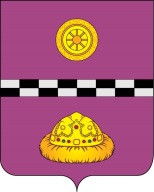 ПОСТАНОВЛЕНИЕот 14 мая 2024 года			                    				                              № 220В соответствии с решением Совета муниципального района «Княжпогостский» от 09.04.2024 № 368 «О внесении изменений и дополнений в решение Совета муниципального района «Княжпогостский» от 18.12.2023 № 357 «О бюджете муниципального района «Княжпогостский» на 2024 год и плановый период 2025 и 2026 годов» ПОСТАНОВЛЯЮ:Внести в постановление администрации муниципального района «Княжпогостский» от 23 октября 2020 года № 641 «Об утверждении муниципальной программы «Развитие отрасли «Физическая культура и спорт» в Княжпогостском районе» (далее – Программа): В приложении к постановлению:- паспорт муниципальной программы «Развитие отрасли «Физическая культура и спорт» в Княжпогостском районе изложить в редакции согласно приложению к настоящему постановлению;- подпрограмму «Развитие учреждений физической культуры и спорта» изложить в редакции согласно приложению к настоящему постановлению;- подпрограмму «Развитие организаций дополнительного образования в сфере физической культуры»» изложить в редакции согласно приложению к настоящему постановлению;1.2.  в приложение к муниципальной программе «Развитие отрасли «Физическая культура и спорт» в Княжпогостском районе»:- таблицу 3 «Ресурсное обеспечение и прогнозная (справочная) оценка расходов средств на реализацию целей муниципальной программы «Развитие отрасли «Физическая культура и спорт в Княжпогостском районе» изложить в новой редакции согласно приложению;2. Контроль за исполнением настоящего постановления возложить на первого заместителя руководителя администрации М.В. Ховрина.3. Настоящее постановление вступает в силу с момента его принятия и подлежит официальному опубликованию на сайте муниципального района «Княжпогостский».Исполняющий обязанностируководителя администрации        			                                                  В.А. СалинскийПриложение 	к постановлению администрации 	муниципального района «Княжпогостский»	от 14 мая 2024 года № 220ПАСПОРТ ПРОГРАММЫМуниципальная программа «Развитие отрасли «Физическая культура и спорт» в Княжпогостском районеХарактеристика текущего состояния сферыфизической культуры и спорта муниципального района «Княжпогостский»1. По состоянию на 1 января 2024 года в районе регулярно занималось физической культурой и спортом 6332 человек, что составляло 35 процентов от общего числа жителей района. Физкультурно-массовую и спортивную работу в муниципальном районе «Княжпогостский» проводят 65 штатных работника (тренер-преподаватель, инструктор по спорту), из них 62 человека (95,3%) имеют высшее и среднее специальное образование.В муниципальном районе «Княжпогостский» функционируют 67 спортивных сооружений, из них в муниципальной собственности находится 61 объект (91%).Исполнение календарного плана официальных физкультурных мероприятий и спортивных мероприятий муниципального района «Княжпогостский» в полном объеме позволяет провести порядка 120 соревнований и обеспечить участие сборных команд муниципального района «Княжпогостский» в Республиканских соревнованиях.В муниципальном районе «Княжпогостский» согласно Указа Президента РФ продолжается ведение всероссийского физкультурно-спортивного комплекса «Готов к труду и обороне». Проводятся все соответствующие мероприятия: пропаганда комплекса, проведение муниципальных этапов фестиваля «ГТО», осуществляются выезды команд МР «Княжпогостский» на региональные этапы фестивалей ВФСК «ГТО» и т. д. 2. Имеют место следующие проблемы и факторы, сдерживающие развитие физической культуры и спорта в районе:- нехватка квалифицированных кадров;- отсутствие медицинского обеспечения при подготовке и проведении спортивных выездных мероприятий; - отсутствие волонтерского движения в сфере физической культуры и спорта;- недостаточная активность взрослого населения в отношении систематических занятий физической культурой и спортом;3. Решение вышеуказанных и ряда других проблем должно позволить достичь более высокого показателя удельного веса населения, систематически занимающегося физической культурой и спортом в 2026 году. 2. Приоритеты и цели реализуемой муниципальной политики в сферефизической культуры и спорта муниципального района «Княжпогостский», описаниеосновных целей и задач муниципальной программы. Прогноз развития сферы физической культуры и спорта муниципального района «Княжпогостский»Основной целью Программы является высокий уровень физической культуры населения Княжпогостского района. Достижение цели Программы обеспечивается путем решения следующих задач:		- обеспечение населения муниципального района «Княжпогостский» возможностями для удовлетворения потребностей в занятиях физической культурой и спортом;- повышение мотивации граждан к регулярным занятиям физической культуры и спорта и ведению здорового образа жизни;- создание эффективной системы подготовки спортсменов высокого класса.- повышение эффективности работы по организации и проведению мероприятий в сфере физической культуры и спорта.- организация образовательной деятельности по дополнительным образовательным программам спортивной подготовки  Программа учитывает цели, задачи и основные направления реализации муниципальной политики в области физической культуры и спорта. Одним из направлений муниципальной политики определена необходимость разработки и реализации комплексов мероприятий по пропаганде здорового образа жизни и развитию массовой физической культуры, формированию эффективной системы физкультурно-спортивного воспитания.В целях успешной реализации Программы, необходим объединенный подход к организации мероприятий по развитию физической культуры и спорта, с учетом целевой установки на развитие массовой физической культуры и спорта для всех категорий населения. Открытость для населения системы физической культуры и спорта в части различных физкультурно-оздоровительных систем и видов спорта. Развитие физической культуры и спорта в муниципальном районе «Княжпогостский» требует системного и комплексного подхода.Программный метод решения проблемы развития физической культуры и спорта позволит реализовать конкретные спортивные проекты и достичь запланированного общероссийского уровня показателей привлечения населения к регулярным занятиям физической культурой и спортом, а также будет способствовать максимально эффективному использованию средств районного бюджета муниципального района «Княжпогостский», направляемых на реализацию муниципальной политики в области физической культуры и спорта.Программа представляет собой комплекс взаимоувязанных по ресурсам и срокам мероприятий, охватывающих вопросы развития инфраструктуры, подготовки кадров, пропаганды физической культуры и спорта, поддержки общественных инициатив в области физической культуры и спорта. В приложение 1 к Программе представлены:-  таблица 1 – перечень и характеристики основных мероприятий муниципальной программы муниципального района «Княжпогостский»;- таблица 2 – перечень и сведения о целевых индикаторах (показателях) муниципальной программы, подпрограмм муниципальной программы муниципального района «Княжпогостский»;- таблица 3 – ресурсное обеспечение и прогнозная (справочная) оценка расходов средств на реализацию целей муниципальной программы муниципального района «Княжпогостский»;- таблица 4 – перечень объектов капитального строительства для муниципальных нужд, подлежащих строительству (реконструкции) за счет средств бюджета муниципального района «Княжпогостский»;- таблица 5 – информация о показателях результатов использования субсидий и (или) иных межбюджетных трансфертов, предоставляемых из республиканского бюджета Республики Коми;	- таблица 6 – информация о налоговых расходах муниципального района «Княжпогостский», соответствующих целям муниципальной программы (целям подпрограммы), ее структурным элементам.Приложение к муниципальной программе«Развитие отрасли «Физическаякультура и спорт» в Княжпогостском районе»Паспорт подпрограммы «Развитие учреждений физической культуры и спорта»(далее – Подпрограмма 4) Паспорт подпрограммы «Развитие организаций дополнительного образования в сфере физической культуры»(далее – Подпрограмма 5) Таблица 3Ресурсное обеспечение и прогнозная (справочная) оценка расходов средств на реализацию целей муниципальной программы  «Развитие отрасли «Физическая культура и спорт в Княжпогостском районе»О внесении изменений в постановление администрации муниципального района «Княжпогостский» от 23 октября 2020 года № 641 «Об утверждении муниципальной программы «Развитие отрасли «Физическая культура и спорт» в Княжпогостском районе»Ответственный     
исполнитель       
программы         Управление культуры и спорта администрации муниципального района «Княжпогостский» (далее – управление культуры и спорта)Управление культуры и спорта администрации муниципального района «Княжпогостский» (далее – управление культуры и спорта)Управление культуры и спорта администрации муниципального района «Княжпогостский» (далее – управление культуры и спорта)Управление культуры и спорта администрации муниципального района «Княжпогостский» (далее – управление культуры и спорта)Управление культуры и спорта администрации муниципального района «Княжпогостский» (далее – управление культуры и спорта)Управление культуры и спорта администрации муниципального района «Княжпогостский» (далее – управление культуры и спорта)Соисполнители     
программы         Администрации городских и сельских поселений (по согласованию), МАОДО «Княжпогостская районная спортивная школа», МАУ «Княжпогостский центр спортивных мероприятий»Администрации городских и сельских поселений (по согласованию), МАОДО «Княжпогостская районная спортивная школа», МАУ «Княжпогостский центр спортивных мероприятий»Администрации городских и сельских поселений (по согласованию), МАОДО «Княжпогостская районная спортивная школа», МАУ «Княжпогостский центр спортивных мероприятий»Администрации городских и сельских поселений (по согласованию), МАОДО «Княжпогостская районная спортивная школа», МАУ «Княжпогостский центр спортивных мероприятий»Администрации городских и сельских поселений (по согласованию), МАОДО «Княжпогостская районная спортивная школа», МАУ «Княжпогостский центр спортивных мероприятий»Администрации городских и сельских поселений (по согласованию), МАОДО «Княжпогостская районная спортивная школа», МАУ «Княжпогостский центр спортивных мероприятий»Участники муниципальной программы------Подпрограммы      
программы         1.Развитие инфраструктуры физической  культуры и спортаМассовая физическая культура Спорт высоких достиженийРазвитие учреждений физической культуры и спорта Развитие организаций дополнительного образования в сфере физической культуры и спорта.               1.Развитие инфраструктуры физической  культуры и спортаМассовая физическая культура Спорт высоких достиженийРазвитие учреждений физической культуры и спорта Развитие организаций дополнительного образования в сфере физической культуры и спорта.               1.Развитие инфраструктуры физической  культуры и спортаМассовая физическая культура Спорт высоких достиженийРазвитие учреждений физической культуры и спорта Развитие организаций дополнительного образования в сфере физической культуры и спорта.               1.Развитие инфраструктуры физической  культуры и спортаМассовая физическая культура Спорт высоких достиженийРазвитие учреждений физической культуры и спорта Развитие организаций дополнительного образования в сфере физической культуры и спорта.               1.Развитие инфраструктуры физической  культуры и спортаМассовая физическая культура Спорт высоких достиженийРазвитие учреждений физической культуры и спорта Развитие организаций дополнительного образования в сфере физической культуры и спорта.               1.Развитие инфраструктуры физической  культуры и спортаМассовая физическая культура Спорт высоких достиженийРазвитие учреждений физической культуры и спорта Развитие организаций дополнительного образования в сфере физической культуры и спорта.               Программно-целевые
инструменты       
программы         - - - - - - Цель программы    Высокий уровень физической культуры населенияВысокий уровень физической культуры населенияВысокий уровень физической культуры населенияВысокий уровень физической культуры населенияВысокий уровень физической культуры населенияВысокий уровень физической культуры населенияЗадачи программы  1. Обеспечение населения муниципального района «Княжпогостский» возможностями для удовлетворения потребностей в занятиях физической культурой и спортом.2.Повышение мотивации граждан к регулярным занятиям физической культуры и спорта и ведению здорового образа жизни.3. Создание эффективной системы подготовки спортсменов высокого класса.4. Повышение эффективности работы по организации и проведению мероприятий в сфере физической культуры и спорта.5.Организация образовательной деятельности по дополнительным образовательным программам спортивной подготовки1. Обеспечение населения муниципального района «Княжпогостский» возможностями для удовлетворения потребностей в занятиях физической культурой и спортом.2.Повышение мотивации граждан к регулярным занятиям физической культуры и спорта и ведению здорового образа жизни.3. Создание эффективной системы подготовки спортсменов высокого класса.4. Повышение эффективности работы по организации и проведению мероприятий в сфере физической культуры и спорта.5.Организация образовательной деятельности по дополнительным образовательным программам спортивной подготовки1. Обеспечение населения муниципального района «Княжпогостский» возможностями для удовлетворения потребностей в занятиях физической культурой и спортом.2.Повышение мотивации граждан к регулярным занятиям физической культуры и спорта и ведению здорового образа жизни.3. Создание эффективной системы подготовки спортсменов высокого класса.4. Повышение эффективности работы по организации и проведению мероприятий в сфере физической культуры и спорта.5.Организация образовательной деятельности по дополнительным образовательным программам спортивной подготовки1. Обеспечение населения муниципального района «Княжпогостский» возможностями для удовлетворения потребностей в занятиях физической культурой и спортом.2.Повышение мотивации граждан к регулярным занятиям физической культуры и спорта и ведению здорового образа жизни.3. Создание эффективной системы подготовки спортсменов высокого класса.4. Повышение эффективности работы по организации и проведению мероприятий в сфере физической культуры и спорта.5.Организация образовательной деятельности по дополнительным образовательным программам спортивной подготовки1. Обеспечение населения муниципального района «Княжпогостский» возможностями для удовлетворения потребностей в занятиях физической культурой и спортом.2.Повышение мотивации граждан к регулярным занятиям физической культуры и спорта и ведению здорового образа жизни.3. Создание эффективной системы подготовки спортсменов высокого класса.4. Повышение эффективности работы по организации и проведению мероприятий в сфере физической культуры и спорта.5.Организация образовательной деятельности по дополнительным образовательным программам спортивной подготовки1. Обеспечение населения муниципального района «Княжпогостский» возможностями для удовлетворения потребностей в занятиях физической культурой и спортом.2.Повышение мотивации граждан к регулярным занятиям физической культуры и спорта и ведению здорового образа жизни.3. Создание эффективной системы подготовки спортсменов высокого класса.4. Повышение эффективности работы по организации и проведению мероприятий в сфере физической культуры и спорта.5.Организация образовательной деятельности по дополнительным образовательным программам спортивной подготовкиЦелевые индикаторы
и показатели      
программы         1. Уровень обеспеченности граждан спортивными сооружениями исходя из единовременной пропускной способности объектов спорта.2. Доля граждан, систематически занимающихся физической культурой и спортом3. Доля населения, выполнившего нормативы испытаний (тестов) Всероссийского физкультурно-спортивного комплекса «Готов к труду и обороне» (ГТО), в общей численности населения, принявшего участие в выполнении нормативов испытаний (тестов) Всероссийского физкультурно-спортивного комплекса «Готов к труду и обороне» (ГТО)1. Уровень обеспеченности граждан спортивными сооружениями исходя из единовременной пропускной способности объектов спорта.2. Доля граждан, систематически занимающихся физической культурой и спортом3. Доля населения, выполнившего нормативы испытаний (тестов) Всероссийского физкультурно-спортивного комплекса «Готов к труду и обороне» (ГТО), в общей численности населения, принявшего участие в выполнении нормативов испытаний (тестов) Всероссийского физкультурно-спортивного комплекса «Готов к труду и обороне» (ГТО)1. Уровень обеспеченности граждан спортивными сооружениями исходя из единовременной пропускной способности объектов спорта.2. Доля граждан, систематически занимающихся физической культурой и спортом3. Доля населения, выполнившего нормативы испытаний (тестов) Всероссийского физкультурно-спортивного комплекса «Готов к труду и обороне» (ГТО), в общей численности населения, принявшего участие в выполнении нормативов испытаний (тестов) Всероссийского физкультурно-спортивного комплекса «Готов к труду и обороне» (ГТО)1. Уровень обеспеченности граждан спортивными сооружениями исходя из единовременной пропускной способности объектов спорта.2. Доля граждан, систематически занимающихся физической культурой и спортом3. Доля населения, выполнившего нормативы испытаний (тестов) Всероссийского физкультурно-спортивного комплекса «Готов к труду и обороне» (ГТО), в общей численности населения, принявшего участие в выполнении нормативов испытаний (тестов) Всероссийского физкультурно-спортивного комплекса «Готов к труду и обороне» (ГТО)1. Уровень обеспеченности граждан спортивными сооружениями исходя из единовременной пропускной способности объектов спорта.2. Доля граждан, систематически занимающихся физической культурой и спортом3. Доля населения, выполнившего нормативы испытаний (тестов) Всероссийского физкультурно-спортивного комплекса «Готов к труду и обороне» (ГТО), в общей численности населения, принявшего участие в выполнении нормативов испытаний (тестов) Всероссийского физкультурно-спортивного комплекса «Готов к труду и обороне» (ГТО)1. Уровень обеспеченности граждан спортивными сооружениями исходя из единовременной пропускной способности объектов спорта.2. Доля граждан, систематически занимающихся физической культурой и спортом3. Доля населения, выполнившего нормативы испытаний (тестов) Всероссийского физкультурно-спортивного комплекса «Готов к труду и обороне» (ГТО), в общей численности населения, принявшего участие в выполнении нормативов испытаний (тестов) Всероссийского физкультурно-спортивного комплекса «Готов к труду и обороне» (ГТО)Сроки и реализации Программы2021-2026 годы2021-2026 годы2021-2026 годы2021-2026 годы2021-2026 годы2021-2026 годыОбъемы бюджетных  
ассигнований      
программы         ГодСредства федерального бюджета (тыс. руб.)Средства республиканского бюджета (тыс. руб.)Средства местного бюджета (тыс. руб.)Средства от приносящей доход деятельности (тыс. руб.)Всего (тыс. руб.)Объемы бюджетных  
ассигнований      
программы         20210,00399,90033 364,3890,0033 764,289Объемы бюджетных  
ассигнований      
программы         20220,003 306,08536 069,8140,0039 375,899Объемы бюджетных  
ассигнований      
программы         20230,005 797,74530 158,5020,0035 956,247Объемы бюджетных  
ассигнований      
программы         20240,007 080,13124 694,5300,0031 774,661Объемы бюджетных  
ассигнований      
программы         20250,007 058,17920 915,2740,0027 974,453Объемы бюджетных  
ассигнований      
программы         20260,007 058,17915 416,2740,0022 474,453Объемы бюджетных  
ассигнований      
программы         Итого0,0030 700,219160 619,7830,00191 320,002Ожидаемые         
результаты        
реализации        
программы         Реализация программы позволит обеспечить:1. Увеличен уровень обеспеченности граждан спортивными сооружениями исходя из единовременной пропускной способности объектов спорта до 69,7 % к 2026 году;2. Увеличена доля граждан, систематически занимающихся физической культурой и спортом, составит 60% к 2026 году;3. Увеличена доля населения, выполнившего нормативы испытаний (тестов) Всероссийского физкультурно-спортивного комплекса «Готов к труду и обороне» (ГТО), в общей численности населения, принявшего участие в выполнении нормативов испытаний (тестов) Всероссийского физкультурно-спортивного комплекса «Готов к труду и обороне», составит 70% к 2026 году.Реализация программы позволит обеспечить:1. Увеличен уровень обеспеченности граждан спортивными сооружениями исходя из единовременной пропускной способности объектов спорта до 69,7 % к 2026 году;2. Увеличена доля граждан, систематически занимающихся физической культурой и спортом, составит 60% к 2026 году;3. Увеличена доля населения, выполнившего нормативы испытаний (тестов) Всероссийского физкультурно-спортивного комплекса «Готов к труду и обороне» (ГТО), в общей численности населения, принявшего участие в выполнении нормативов испытаний (тестов) Всероссийского физкультурно-спортивного комплекса «Готов к труду и обороне», составит 70% к 2026 году.Реализация программы позволит обеспечить:1. Увеличен уровень обеспеченности граждан спортивными сооружениями исходя из единовременной пропускной способности объектов спорта до 69,7 % к 2026 году;2. Увеличена доля граждан, систематически занимающихся физической культурой и спортом, составит 60% к 2026 году;3. Увеличена доля населения, выполнившего нормативы испытаний (тестов) Всероссийского физкультурно-спортивного комплекса «Готов к труду и обороне» (ГТО), в общей численности населения, принявшего участие в выполнении нормативов испытаний (тестов) Всероссийского физкультурно-спортивного комплекса «Готов к труду и обороне», составит 70% к 2026 году.Реализация программы позволит обеспечить:1. Увеличен уровень обеспеченности граждан спортивными сооружениями исходя из единовременной пропускной способности объектов спорта до 69,7 % к 2026 году;2. Увеличена доля граждан, систематически занимающихся физической культурой и спортом, составит 60% к 2026 году;3. Увеличена доля населения, выполнившего нормативы испытаний (тестов) Всероссийского физкультурно-спортивного комплекса «Готов к труду и обороне» (ГТО), в общей численности населения, принявшего участие в выполнении нормативов испытаний (тестов) Всероссийского физкультурно-спортивного комплекса «Готов к труду и обороне», составит 70% к 2026 году.Реализация программы позволит обеспечить:1. Увеличен уровень обеспеченности граждан спортивными сооружениями исходя из единовременной пропускной способности объектов спорта до 69,7 % к 2026 году;2. Увеличена доля граждан, систематически занимающихся физической культурой и спортом, составит 60% к 2026 году;3. Увеличена доля населения, выполнившего нормативы испытаний (тестов) Всероссийского физкультурно-спортивного комплекса «Готов к труду и обороне» (ГТО), в общей численности населения, принявшего участие в выполнении нормативов испытаний (тестов) Всероссийского физкультурно-спортивного комплекса «Готов к труду и обороне», составит 70% к 2026 году.Реализация программы позволит обеспечить:1. Увеличен уровень обеспеченности граждан спортивными сооружениями исходя из единовременной пропускной способности объектов спорта до 69,7 % к 2026 году;2. Увеличена доля граждан, систематически занимающихся физической культурой и спортом, составит 60% к 2026 году;3. Увеличена доля населения, выполнившего нормативы испытаний (тестов) Всероссийского физкультурно-спортивного комплекса «Готов к труду и обороне» (ГТО), в общей численности населения, принявшего участие в выполнении нормативов испытаний (тестов) Всероссийского физкультурно-спортивного комплекса «Готов к труду и обороне», составит 70% к 2026 году.Ответственный исполнитель  подпрограммы 4Управление культуры и спорта администрации муниципального района  «Княжпогостский»Управление культуры и спорта администрации муниципального района  «Княжпогостский»Управление культуры и спорта администрации муниципального района  «Княжпогостский»Управление культуры и спорта администрации муниципального района  «Княжпогостский»Управление культуры и спорта администрации муниципального района  «Княжпогостский»Управление культуры и спорта администрации муниципального района  «Княжпогостский»Соисполнители подпрограммы 4МБУ «Спортивная школа г. Емва», МАУ «Княжпогостский физкультурно-спортивный комплекс», МАУ «Княжпогостский центр спортивных мероприятий»МБУ «Спортивная школа г. Емва», МАУ «Княжпогостский физкультурно-спортивный комплекс», МАУ «Княжпогостский центр спортивных мероприятий»МБУ «Спортивная школа г. Емва», МАУ «Княжпогостский физкультурно-спортивный комплекс», МАУ «Княжпогостский центр спортивных мероприятий»МБУ «Спортивная школа г. Емва», МАУ «Княжпогостский физкультурно-спортивный комплекс», МАУ «Княжпогостский центр спортивных мероприятий»МБУ «Спортивная школа г. Емва», МАУ «Княжпогостский физкультурно-спортивный комплекс», МАУ «Княжпогостский центр спортивных мероприятий»МБУ «Спортивная школа г. Емва», МАУ «Княжпогостский физкультурно-спортивный комплекс», МАУ «Княжпогостский центр спортивных мероприятий»Цель подпрограммы 4Повышение эффективности работы по организации и проведению мероприятий в сфере физической культуры и спортаПовышение эффективности работы по организации и проведению мероприятий в сфере физической культуры и спортаПовышение эффективности работы по организации и проведению мероприятий в сфере физической культуры и спортаПовышение эффективности работы по организации и проведению мероприятий в сфере физической культуры и спортаПовышение эффективности работы по организации и проведению мероприятий в сфере физической культуры и спортаПовышение эффективности работы по организации и проведению мероприятий в сфере физической культуры и спортаЗадачи подпрограммы 41.Организация и проведение официальных физкультурных и спортивных мероприятий.1.Организация и проведение официальных физкультурных и спортивных мероприятий.1.Организация и проведение официальных физкультурных и спортивных мероприятий.1.Организация и проведение официальных физкультурных и спортивных мероприятий.1.Организация и проведение официальных физкультурных и спортивных мероприятий.1.Организация и проведение официальных физкультурных и спортивных мероприятий.Целевые индикаторы и показатели подпрограммы 41.Количество проведенных официальных спортивных муниципальных мероприятий, в которых приняли участие спортсмены Княжпогостского района (единиц).2.Количество проведенных официальных физкультурно-оздоровительных и спортивных мероприятий для населения Княжпогостского района (единиц).1.Количество проведенных официальных спортивных муниципальных мероприятий, в которых приняли участие спортсмены Княжпогостского района (единиц).2.Количество проведенных официальных физкультурно-оздоровительных и спортивных мероприятий для населения Княжпогостского района (единиц).1.Количество проведенных официальных спортивных муниципальных мероприятий, в которых приняли участие спортсмены Княжпогостского района (единиц).2.Количество проведенных официальных физкультурно-оздоровительных и спортивных мероприятий для населения Княжпогостского района (единиц).1.Количество проведенных официальных спортивных муниципальных мероприятий, в которых приняли участие спортсмены Княжпогостского района (единиц).2.Количество проведенных официальных физкультурно-оздоровительных и спортивных мероприятий для населения Княжпогостского района (единиц).1.Количество проведенных официальных спортивных муниципальных мероприятий, в которых приняли участие спортсмены Княжпогостского района (единиц).2.Количество проведенных официальных физкультурно-оздоровительных и спортивных мероприятий для населения Княжпогостского района (единиц).1.Количество проведенных официальных спортивных муниципальных мероприятий, в которых приняли участие спортсмены Княжпогостского района (единиц).2.Количество проведенных официальных физкультурно-оздоровительных и спортивных мероприятий для населения Княжпогостского района (единиц).Этапы и сроки реализации   подпрограммы 42021 – 2026 годы2021 – 2026 годы2021 – 2026 годы2021 – 2026 годы2021 – 2026 годы2021 – 2026 годыОбъемы и источники финансирования Подпрограммы 4ГодСредства федерального бюджета (тыс. руб.)Средства республиканского бюджета (тыс. руб.)Средства местного бюджета (тыс. руб.)Средства от приносящей доход деятельности (тыс. руб.)Всего (тыс. руб.)Объемы и источники финансирования Подпрограммы 420210,00399,90032 297,5890,0032 697,489Объемы и источники финансирования Подпрограммы 420220,00520,90034 168,8140,0034 689,714Объемы и источники финансирования Подпрограммы 420230,001 423,79110 220,2170,0011 644,008Объемы и источники финансирования Подпрограммы 420240,00191,3623 504,2400,003 695,602Объемы и источники финансирования Подпрограммы 420250,00191,1483 271,0250,003 462,173Объемы и источники финансирования Подпрограммы 420260,00191,1483 271,0250,003 462,173Объемы и источники финансирования Подпрограммы 4Итого0,002 918,24986 732,9100,0089 651,159Ожидаемые результаты реализации подпрограммы 4Реализация подпрограммы 4 позволит обеспечить:1.Увеличено количество проведенных официальных спортивных муниципальных мероприятий, в которых приняли участие спортсмены Княжпогостского района до 41 единиц к 2026 году.2. Увеличено количества проведенных официальных физкультурно-оздоровительных и спортивных мероприятий для населения Княжпогостского района до 48 единиц к 2026 году.Реализация подпрограммы 4 позволит обеспечить:1.Увеличено количество проведенных официальных спортивных муниципальных мероприятий, в которых приняли участие спортсмены Княжпогостского района до 41 единиц к 2026 году.2. Увеличено количества проведенных официальных физкультурно-оздоровительных и спортивных мероприятий для населения Княжпогостского района до 48 единиц к 2026 году.Реализация подпрограммы 4 позволит обеспечить:1.Увеличено количество проведенных официальных спортивных муниципальных мероприятий, в которых приняли участие спортсмены Княжпогостского района до 41 единиц к 2026 году.2. Увеличено количества проведенных официальных физкультурно-оздоровительных и спортивных мероприятий для населения Княжпогостского района до 48 единиц к 2026 году.Реализация подпрограммы 4 позволит обеспечить:1.Увеличено количество проведенных официальных спортивных муниципальных мероприятий, в которых приняли участие спортсмены Княжпогостского района до 41 единиц к 2026 году.2. Увеличено количества проведенных официальных физкультурно-оздоровительных и спортивных мероприятий для населения Княжпогостского района до 48 единиц к 2026 году.Реализация подпрограммы 4 позволит обеспечить:1.Увеличено количество проведенных официальных спортивных муниципальных мероприятий, в которых приняли участие спортсмены Княжпогостского района до 41 единиц к 2026 году.2. Увеличено количества проведенных официальных физкультурно-оздоровительных и спортивных мероприятий для населения Княжпогостского района до 48 единиц к 2026 году.Реализация подпрограммы 4 позволит обеспечить:1.Увеличено количество проведенных официальных спортивных муниципальных мероприятий, в которых приняли участие спортсмены Княжпогостского района до 41 единиц к 2026 году.2. Увеличено количества проведенных официальных физкультурно-оздоровительных и спортивных мероприятий для населения Княжпогостского района до 48 единиц к 2026 году.Ответственный исполнитель  подпрограммы 5Управление культуры и спорта администрации муниципального района  «Княжпогостский»Управление культуры и спорта администрации муниципального района  «Княжпогостский»Управление культуры и спорта администрации муниципального района  «Княжпогостский»Управление культуры и спорта администрации муниципального района  «Княжпогостский»Управление культуры и спорта администрации муниципального района  «Княжпогостский»Управление культуры и спорта администрации муниципального района  «Княжпогостский»Соисполнители подпрограммы 5МАОДО «Княжпогостская районная спортивная школа»МАОДО «Княжпогостская районная спортивная школа»МАОДО «Княжпогостская районная спортивная школа»МАОДО «Княжпогостская районная спортивная школа»МАОДО «Княжпогостская районная спортивная школа»МАОДО «Княжпогостская районная спортивная школа»Цель подпрограммы 5Организация образовательной деятельности по дополнительным образовательным программам спортивной подготовкиОрганизация образовательной деятельности по дополнительным образовательным программам спортивной подготовкиОрганизация образовательной деятельности по дополнительным образовательным программам спортивной подготовкиОрганизация образовательной деятельности по дополнительным образовательным программам спортивной подготовкиОрганизация образовательной деятельности по дополнительным образовательным программам спортивной подготовкиОрганизация образовательной деятельности по дополнительным образовательным программам спортивной подготовкиЗадачи подпрограммы 51.Обеспечение деятельности спортивных школ, осуществляющих подготовку спортсменов высокого класса.2. Обеспечение спортивных школ квалифицированными тренерскими кадрами;3. Создание условий для выполнения нормативов Всероссийского – физкультурно – спортивного комплекса «Готов к труду и обороне».1.Обеспечение деятельности спортивных школ, осуществляющих подготовку спортсменов высокого класса.2. Обеспечение спортивных школ квалифицированными тренерскими кадрами;3. Создание условий для выполнения нормативов Всероссийского – физкультурно – спортивного комплекса «Готов к труду и обороне».1.Обеспечение деятельности спортивных школ, осуществляющих подготовку спортсменов высокого класса.2. Обеспечение спортивных школ квалифицированными тренерскими кадрами;3. Создание условий для выполнения нормативов Всероссийского – физкультурно – спортивного комплекса «Готов к труду и обороне».1.Обеспечение деятельности спортивных школ, осуществляющих подготовку спортсменов высокого класса.2. Обеспечение спортивных школ квалифицированными тренерскими кадрами;3. Создание условий для выполнения нормативов Всероссийского – физкультурно – спортивного комплекса «Готов к труду и обороне».1.Обеспечение деятельности спортивных школ, осуществляющих подготовку спортсменов высокого класса.2. Обеспечение спортивных школ квалифицированными тренерскими кадрами;3. Создание условий для выполнения нормативов Всероссийского – физкультурно – спортивного комплекса «Готов к труду и обороне».1.Обеспечение деятельности спортивных школ, осуществляющих подготовку спортсменов высокого класса.2. Обеспечение спортивных школ квалифицированными тренерскими кадрами;3. Создание условий для выполнения нормативов Всероссийского – физкультурно – спортивного комплекса «Готов к труду и обороне».Целевые индикаторы и показатели подпрограммы 51. Доля лиц, занимающихся по дополнительным образовательным программам спортивной подготовки по видам спорта в организациях ведомственной принадлежности физической культуры и спорта (процент); 2. Доля квалифицированных тренеров-преподавателей в общем количестве штатных тренеров-преподавателей физкультурно-спортивных организаций (процент).3.  Доля учащихся и студентов, выполнивших нормативы Всероссийского физкультурно-спортивного комплекса «Готов к труду и обороне» (ГТО), в общей численности населения данной категории, принявшего участие в сдаче нормативов Всероссийского физкультурно – спортивного комплекса «Готов к труду и обороне» (ГТО) (процент).4.	Доля организаций, оказывающих услуги по спортивной подготовке в соответствии с федеральными стандартами спортивной подготовки, в общем количестве организаций в сфере физической культуры и спорта, в том числе для лиц с ограниченными возможностями здоровья и инвалидов (процент).5.	Доля обучающихся в общеобразовательных организациях, в том числе обучающихся с ограниченными возможностями здоровья и инвалидов, в возрасте 7-10 лет посещающие секцию плавание в общей численности детей в данной категории (процент).6.	Численность населения, посещающие плавательный бассейн в год (человек).1. Доля лиц, занимающихся по дополнительным образовательным программам спортивной подготовки по видам спорта в организациях ведомственной принадлежности физической культуры и спорта (процент); 2. Доля квалифицированных тренеров-преподавателей в общем количестве штатных тренеров-преподавателей физкультурно-спортивных организаций (процент).3.  Доля учащихся и студентов, выполнивших нормативы Всероссийского физкультурно-спортивного комплекса «Готов к труду и обороне» (ГТО), в общей численности населения данной категории, принявшего участие в сдаче нормативов Всероссийского физкультурно – спортивного комплекса «Готов к труду и обороне» (ГТО) (процент).4.	Доля организаций, оказывающих услуги по спортивной подготовке в соответствии с федеральными стандартами спортивной подготовки, в общем количестве организаций в сфере физической культуры и спорта, в том числе для лиц с ограниченными возможностями здоровья и инвалидов (процент).5.	Доля обучающихся в общеобразовательных организациях, в том числе обучающихся с ограниченными возможностями здоровья и инвалидов, в возрасте 7-10 лет посещающие секцию плавание в общей численности детей в данной категории (процент).6.	Численность населения, посещающие плавательный бассейн в год (человек).1. Доля лиц, занимающихся по дополнительным образовательным программам спортивной подготовки по видам спорта в организациях ведомственной принадлежности физической культуры и спорта (процент); 2. Доля квалифицированных тренеров-преподавателей в общем количестве штатных тренеров-преподавателей физкультурно-спортивных организаций (процент).3.  Доля учащихся и студентов, выполнивших нормативы Всероссийского физкультурно-спортивного комплекса «Готов к труду и обороне» (ГТО), в общей численности населения данной категории, принявшего участие в сдаче нормативов Всероссийского физкультурно – спортивного комплекса «Готов к труду и обороне» (ГТО) (процент).4.	Доля организаций, оказывающих услуги по спортивной подготовке в соответствии с федеральными стандартами спортивной подготовки, в общем количестве организаций в сфере физической культуры и спорта, в том числе для лиц с ограниченными возможностями здоровья и инвалидов (процент).5.	Доля обучающихся в общеобразовательных организациях, в том числе обучающихся с ограниченными возможностями здоровья и инвалидов, в возрасте 7-10 лет посещающие секцию плавание в общей численности детей в данной категории (процент).6.	Численность населения, посещающие плавательный бассейн в год (человек).1. Доля лиц, занимающихся по дополнительным образовательным программам спортивной подготовки по видам спорта в организациях ведомственной принадлежности физической культуры и спорта (процент); 2. Доля квалифицированных тренеров-преподавателей в общем количестве штатных тренеров-преподавателей физкультурно-спортивных организаций (процент).3.  Доля учащихся и студентов, выполнивших нормативы Всероссийского физкультурно-спортивного комплекса «Готов к труду и обороне» (ГТО), в общей численности населения данной категории, принявшего участие в сдаче нормативов Всероссийского физкультурно – спортивного комплекса «Готов к труду и обороне» (ГТО) (процент).4.	Доля организаций, оказывающих услуги по спортивной подготовке в соответствии с федеральными стандартами спортивной подготовки, в общем количестве организаций в сфере физической культуры и спорта, в том числе для лиц с ограниченными возможностями здоровья и инвалидов (процент).5.	Доля обучающихся в общеобразовательных организациях, в том числе обучающихся с ограниченными возможностями здоровья и инвалидов, в возрасте 7-10 лет посещающие секцию плавание в общей численности детей в данной категории (процент).6.	Численность населения, посещающие плавательный бассейн в год (человек).1. Доля лиц, занимающихся по дополнительным образовательным программам спортивной подготовки по видам спорта в организациях ведомственной принадлежности физической культуры и спорта (процент); 2. Доля квалифицированных тренеров-преподавателей в общем количестве штатных тренеров-преподавателей физкультурно-спортивных организаций (процент).3.  Доля учащихся и студентов, выполнивших нормативы Всероссийского физкультурно-спортивного комплекса «Готов к труду и обороне» (ГТО), в общей численности населения данной категории, принявшего участие в сдаче нормативов Всероссийского физкультурно – спортивного комплекса «Готов к труду и обороне» (ГТО) (процент).4.	Доля организаций, оказывающих услуги по спортивной подготовке в соответствии с федеральными стандартами спортивной подготовки, в общем количестве организаций в сфере физической культуры и спорта, в том числе для лиц с ограниченными возможностями здоровья и инвалидов (процент).5.	Доля обучающихся в общеобразовательных организациях, в том числе обучающихся с ограниченными возможностями здоровья и инвалидов, в возрасте 7-10 лет посещающие секцию плавание в общей численности детей в данной категории (процент).6.	Численность населения, посещающие плавательный бассейн в год (человек).1. Доля лиц, занимающихся по дополнительным образовательным программам спортивной подготовки по видам спорта в организациях ведомственной принадлежности физической культуры и спорта (процент); 2. Доля квалифицированных тренеров-преподавателей в общем количестве штатных тренеров-преподавателей физкультурно-спортивных организаций (процент).3.  Доля учащихся и студентов, выполнивших нормативы Всероссийского физкультурно-спортивного комплекса «Готов к труду и обороне» (ГТО), в общей численности населения данной категории, принявшего участие в сдаче нормативов Всероссийского физкультурно – спортивного комплекса «Готов к труду и обороне» (ГТО) (процент).4.	Доля организаций, оказывающих услуги по спортивной подготовке в соответствии с федеральными стандартами спортивной подготовки, в общем количестве организаций в сфере физической культуры и спорта, в том числе для лиц с ограниченными возможностями здоровья и инвалидов (процент).5.	Доля обучающихся в общеобразовательных организациях, в том числе обучающихся с ограниченными возможностями здоровья и инвалидов, в возрасте 7-10 лет посещающие секцию плавание в общей численности детей в данной категории (процент).6.	Численность населения, посещающие плавательный бассейн в год (человек).Этапы и сроки реализации   подпрограммы 52023 – 2026 годы2023 – 2026 годы2023 – 2026 годы2023 – 2026 годы2023 – 2026 годы2023 – 2026 годыОбъемы и источники финансирования Подпрограммы 5ГодСредства федерального бюджета (тыс. руб.)Средства республиканского бюджета (тыс. руб.)Средства местного бюджета (тыс. руб.)Средства от приносящей доход деятельности (тыс. руб.)Всего (тыс. руб.)Объемы и источники финансирования Подпрограммы 520230,004 373,95417 295,3920,0021 669,346Объемы и источники финансирования Подпрограммы 520240,006 888,76919 890,2900,0026 779,059Объемы и источники финансирования Подпрограммы 520250,006 867,03117 645,2490,0024 512,280Объемы и источники финансирования Подпрограммы 520260,006 867,03112 145,2490,0019 012,280Объемы и источники финансирования Подпрограммы 5Итого0,0024 996,78566 976,1800,0091 972,965Ожидаемые результаты реализации подпрограммы 5Реализация подпрограммы 6 позволит обеспечить:1. Увеличен охват, занимающихся по дополнительным образовательным программам спортивной подготовки по видам спорта в организациях ведомственной принадлежности физической культуры и спорта до 71 % к 2026 году; 2. Увеличена доля квалифицированных тренеров-преподавателей в общем количестве штатных тренеров-преподавателей физкультурно-спортивных организаций, составит 100 % к 2026 году; 3.  Увеличена доля учащихся и студентов, выполнивших нормативы Всероссийского физкультурно-спортивного комплекса «Готов к труду и обороне» (ГТО), в общей численности населения данной категории, принявшего участие в сдаче нормативов Всероссийского физкультурно-спортивного комплекса «Готов к труду и обороне» (ГТО), составит 80% к 2026 году.4. Доля организаций, оказывающих услуги по спортивной подготовке в соответствии с федеральными стандартами спортивной подготовки, в общем количестве организаций в сфере физической культуры и спорта, в том числе для лиц с ограниченными возможностями здоровья и инвалидов, 33,3 % к 2026 году;5. Увеличена доля обучающихся в общеобразовательных организациях, в том числе обучающихся с ограниченными возможностями здоровья и инвалидов, в возрасте 7-10 лет посещающие секцию плавание в общей численности детей в данной категории, составит 8 % человек к 2026 году;6. Увеличена численность населения, посещающие плавательный бассейн в год до 17 300 человек к 2026 году.Реализация подпрограммы 6 позволит обеспечить:1. Увеличен охват, занимающихся по дополнительным образовательным программам спортивной подготовки по видам спорта в организациях ведомственной принадлежности физической культуры и спорта до 71 % к 2026 году; 2. Увеличена доля квалифицированных тренеров-преподавателей в общем количестве штатных тренеров-преподавателей физкультурно-спортивных организаций, составит 100 % к 2026 году; 3.  Увеличена доля учащихся и студентов, выполнивших нормативы Всероссийского физкультурно-спортивного комплекса «Готов к труду и обороне» (ГТО), в общей численности населения данной категории, принявшего участие в сдаче нормативов Всероссийского физкультурно-спортивного комплекса «Готов к труду и обороне» (ГТО), составит 80% к 2026 году.4. Доля организаций, оказывающих услуги по спортивной подготовке в соответствии с федеральными стандартами спортивной подготовки, в общем количестве организаций в сфере физической культуры и спорта, в том числе для лиц с ограниченными возможностями здоровья и инвалидов, 33,3 % к 2026 году;5. Увеличена доля обучающихся в общеобразовательных организациях, в том числе обучающихся с ограниченными возможностями здоровья и инвалидов, в возрасте 7-10 лет посещающие секцию плавание в общей численности детей в данной категории, составит 8 % человек к 2026 году;6. Увеличена численность населения, посещающие плавательный бассейн в год до 17 300 человек к 2026 году.Реализация подпрограммы 6 позволит обеспечить:1. Увеличен охват, занимающихся по дополнительным образовательным программам спортивной подготовки по видам спорта в организациях ведомственной принадлежности физической культуры и спорта до 71 % к 2026 году; 2. Увеличена доля квалифицированных тренеров-преподавателей в общем количестве штатных тренеров-преподавателей физкультурно-спортивных организаций, составит 100 % к 2026 году; 3.  Увеличена доля учащихся и студентов, выполнивших нормативы Всероссийского физкультурно-спортивного комплекса «Готов к труду и обороне» (ГТО), в общей численности населения данной категории, принявшего участие в сдаче нормативов Всероссийского физкультурно-спортивного комплекса «Готов к труду и обороне» (ГТО), составит 80% к 2026 году.4. Доля организаций, оказывающих услуги по спортивной подготовке в соответствии с федеральными стандартами спортивной подготовки, в общем количестве организаций в сфере физической культуры и спорта, в том числе для лиц с ограниченными возможностями здоровья и инвалидов, 33,3 % к 2026 году;5. Увеличена доля обучающихся в общеобразовательных организациях, в том числе обучающихся с ограниченными возможностями здоровья и инвалидов, в возрасте 7-10 лет посещающие секцию плавание в общей численности детей в данной категории, составит 8 % человек к 2026 году;6. Увеличена численность населения, посещающие плавательный бассейн в год до 17 300 человек к 2026 году.Реализация подпрограммы 6 позволит обеспечить:1. Увеличен охват, занимающихся по дополнительным образовательным программам спортивной подготовки по видам спорта в организациях ведомственной принадлежности физической культуры и спорта до 71 % к 2026 году; 2. Увеличена доля квалифицированных тренеров-преподавателей в общем количестве штатных тренеров-преподавателей физкультурно-спортивных организаций, составит 100 % к 2026 году; 3.  Увеличена доля учащихся и студентов, выполнивших нормативы Всероссийского физкультурно-спортивного комплекса «Готов к труду и обороне» (ГТО), в общей численности населения данной категории, принявшего участие в сдаче нормативов Всероссийского физкультурно-спортивного комплекса «Готов к труду и обороне» (ГТО), составит 80% к 2026 году.4. Доля организаций, оказывающих услуги по спортивной подготовке в соответствии с федеральными стандартами спортивной подготовки, в общем количестве организаций в сфере физической культуры и спорта, в том числе для лиц с ограниченными возможностями здоровья и инвалидов, 33,3 % к 2026 году;5. Увеличена доля обучающихся в общеобразовательных организациях, в том числе обучающихся с ограниченными возможностями здоровья и инвалидов, в возрасте 7-10 лет посещающие секцию плавание в общей численности детей в данной категории, составит 8 % человек к 2026 году;6. Увеличена численность населения, посещающие плавательный бассейн в год до 17 300 человек к 2026 году.Реализация подпрограммы 6 позволит обеспечить:1. Увеличен охват, занимающихся по дополнительным образовательным программам спортивной подготовки по видам спорта в организациях ведомственной принадлежности физической культуры и спорта до 71 % к 2026 году; 2. Увеличена доля квалифицированных тренеров-преподавателей в общем количестве штатных тренеров-преподавателей физкультурно-спортивных организаций, составит 100 % к 2026 году; 3.  Увеличена доля учащихся и студентов, выполнивших нормативы Всероссийского физкультурно-спортивного комплекса «Готов к труду и обороне» (ГТО), в общей численности населения данной категории, принявшего участие в сдаче нормативов Всероссийского физкультурно-спортивного комплекса «Готов к труду и обороне» (ГТО), составит 80% к 2026 году.4. Доля организаций, оказывающих услуги по спортивной подготовке в соответствии с федеральными стандартами спортивной подготовки, в общем количестве организаций в сфере физической культуры и спорта, в том числе для лиц с ограниченными возможностями здоровья и инвалидов, 33,3 % к 2026 году;5. Увеличена доля обучающихся в общеобразовательных организациях, в том числе обучающихся с ограниченными возможностями здоровья и инвалидов, в возрасте 7-10 лет посещающие секцию плавание в общей численности детей в данной категории, составит 8 % человек к 2026 году;6. Увеличена численность населения, посещающие плавательный бассейн в год до 17 300 человек к 2026 году.Реализация подпрограммы 6 позволит обеспечить:1. Увеличен охват, занимающихся по дополнительным образовательным программам спортивной подготовки по видам спорта в организациях ведомственной принадлежности физической культуры и спорта до 71 % к 2026 году; 2. Увеличена доля квалифицированных тренеров-преподавателей в общем количестве штатных тренеров-преподавателей физкультурно-спортивных организаций, составит 100 % к 2026 году; 3.  Увеличена доля учащихся и студентов, выполнивших нормативы Всероссийского физкультурно-спортивного комплекса «Готов к труду и обороне» (ГТО), в общей численности населения данной категории, принявшего участие в сдаче нормативов Всероссийского физкультурно-спортивного комплекса «Готов к труду и обороне» (ГТО), составит 80% к 2026 году.4. Доля организаций, оказывающих услуги по спортивной подготовке в соответствии с федеральными стандартами спортивной подготовки, в общем количестве организаций в сфере физической культуры и спорта, в том числе для лиц с ограниченными возможностями здоровья и инвалидов, 33,3 % к 2026 году;5. Увеличена доля обучающихся в общеобразовательных организациях, в том числе обучающихся с ограниченными возможностями здоровья и инвалидов, в возрасте 7-10 лет посещающие секцию плавание в общей численности детей в данной категории, составит 8 % человек к 2026 году;6. Увеличена численность населения, посещающие плавательный бассейн в год до 17 300 человек к 2026 году.№ ппНаименование муниципальной программы, подпрограммы, основного мероприятияОтветственные исполнители, соисполнителиРасходы (тыс.руб.)Расходы (тыс.руб.)Расходы (тыс.руб.)Расходы (тыс.руб.)Расходы (тыс.руб.)Расходы (тыс.руб.)Расходы (тыс.руб.)Расходы (тыс.руб.)№ ппНаименование муниципальной программы, подпрограммы, основного мероприятияОтветственные исполнители, соисполнителиисточник финансирования202120222023202420252026ВСЕГО12346789101112Муниципальная программа «Развитие отрасли «Физическая культура и спорт в Княжпогостском районе»Муниципальная программа «Развитие отрасли «Физическая культура и спорт в Княжпогостском районе»ВСЕГО33 764,28939 375,89935 956,24731  774,66127 974,45322 474,453191 320,002Муниципальная программа «Развитие отрасли «Физическая культура и спорт в Княжпогостском районе»Муниципальная программа «Развитие отрасли «Физическая культура и спорт в Княжпогостском районе»Федеральный бюджет0,000,000,000,000,000,000,00Муниципальная программа «Развитие отрасли «Физическая культура и спорт в Княжпогостском районе»Муниципальная программа «Развитие отрасли «Физическая культура и спорт в Княжпогостском районе»Бюджет РК399,9003 306,0855 797,7457 080,1317 058,1797 058,17930 700,219Муниципальная программа «Развитие отрасли «Физическая культура и спорт в Княжпогостском районе»Муниципальная программа «Развитие отрасли «Физическая культура и спорт в Княжпогостском районе»Бюджет муниципального района «Княжпогостский»33 364,38936 069,81430 158,50224 694,53020 916,27415 416,274160 619,783Муниципальная программа «Развитие отрасли «Физическая культура и спорт в Княжпогостском районе»Муниципальная программа «Развитие отрасли «Физическая культура и спорт в Княжпогостском районе»Средства от приносящей доход деятельности0,000,000,000,000,000,000,00Муниципальная программа «Развитие отрасли «Физическая культура и спорт в Княжпогостском районе»Муниципальная программа «Развитие отрасли «Физическая культура и спорт в Княжпогостском районе»Соисполнитель: МБУ «Спортивная школа г. Емва»ВСЕГО7 337,3608 007,4483 532,6640,000,000,0018 877,472Муниципальная программа «Развитие отрасли «Физическая культура и спорт в Княжпогостском районе»Муниципальная программа «Развитие отрасли «Физическая культура и спорт в Княжпогостском районе»Соисполнитель: МБУ «Спортивная школа г. Емва»Федеральный бюджет0,000,000,000,000,000,000,00Муниципальная программа «Развитие отрасли «Физическая культура и спорт в Княжпогостском районе»Муниципальная программа «Развитие отрасли «Физическая культура и спорт в Княжпогостском районе»Соисполнитель: МБУ «Спортивная школа г. Емва»Бюджет РК399,900520,900500,0000,000,000,001 420,800Муниципальная программа «Развитие отрасли «Физическая культура и спорт в Княжпогостском районе»Муниципальная программа «Развитие отрасли «Физическая культура и спорт в Княжпогостском районе»Соисполнитель: МБУ «Спортивная школа г. Емва»Бюджет муниципального района «Княжпогостский»6 937,4607 486,5483 032,6640,000,000,0017 456,672Муниципальная программа «Развитие отрасли «Физическая культура и спорт в Княжпогостском районе»Муниципальная программа «Развитие отрасли «Физическая культура и спорт в Княжпогостском районе»Соисполнитель: МБУ «Спортивная школа г. Емва»Средства от приносящей доход деятельности0,000,000,000,000,000,000,00Муниципальная программа «Развитие отрасли «Физическая культура и спорт в Княжпогостском районе»Муниципальная программа «Развитие отрасли «Физическая культура и спорт в Княжпогостском районе»Соисполнитель: МАУ «Княжпогостский ФСК»ВСЕГО18 359,92931 167,4510,000,000,000,0049 527,380Муниципальная программа «Развитие отрасли «Физическая культура и спорт в Княжпогостском районе»Муниципальная программа «Развитие отрасли «Физическая культура и спорт в Княжпогостском районе»Соисполнитель: МАУ «Княжпогостский ФСК»Федеральный бюджет0,000,000,000,000,000,000,00Муниципальная программа «Развитие отрасли «Физическая культура и спорт в Княжпогостском районе»Муниципальная программа «Развитие отрасли «Физическая культура и спорт в Княжпогостском районе»Соисполнитель: МАУ «Княжпогостский ФСК»Бюджет РК0,002 785,1850,000,000,000,002 785,185Муниципальная программа «Развитие отрасли «Физическая культура и спорт в Княжпогостском районе»Муниципальная программа «Развитие отрасли «Физическая культура и спорт в Княжпогостском районе»Соисполнитель: МАУ «Княжпогостский ФСК»Бюджет муниципального района «Княжпогостский»18 359,92928 382,2660,000,000,000,0046 742,195Муниципальная программа «Развитие отрасли «Физическая культура и спорт в Княжпогостском районе»Муниципальная программа «Развитие отрасли «Физическая культура и спорт в Княжпогостском районе»Соисполнитель: МАУ «Княжпогостский ФСК»Средства от приносящей доход деятельности0,000,000,000,000,000,000,00Муниципальная программа «Развитие отрасли «Физическая культура и спорт в Княжпогостском районе»Муниципальная программа «Развитие отрасли «Физическая культура и спорт в Княжпогостском районе»Соисполнитель: МАУ «Княжпогостский центр спортивных мероприятий»»ВСЕГО0,000,002 760,9213 995,6023 462,1733 462,17313 680,869Муниципальная программа «Развитие отрасли «Физическая культура и спорт в Княжпогостском районе»Муниципальная программа «Развитие отрасли «Физическая культура и спорт в Княжпогостском районе»Соисполнитель: МАУ «Княжпогостский центр спортивных мероприятий»»Федеральный бюджет0,000,000,000,000,000,000,00Муниципальная программа «Развитие отрасли «Физическая культура и спорт в Княжпогостском районе»Муниципальная программа «Развитие отрасли «Физическая культура и спорт в Княжпогостском районе»Соисполнитель: МАУ «Княжпогостский центр спортивных мероприятий»»Бюджет РК0,000,0079,505191,362191,148191,148653,163Муниципальная программа «Развитие отрасли «Физическая культура и спорт в Княжпогостском районе»Муниципальная программа «Развитие отрасли «Физическая культура и спорт в Княжпогостском районе»Соисполнитель: МАУ «Княжпогостский центр спортивных мероприятий»»Бюджет муниципального района «Княжпогостский»0,000,002 681,4163 804,2403 271,0253 271,02513 027,706Муниципальная программа «Развитие отрасли «Физическая культура и спорт в Княжпогостском районе»Муниципальная программа «Развитие отрасли «Физическая культура и спорт в Княжпогостском районе»Соисполнитель: МАУ «Княжпогостский центр спортивных мероприятий»»Средства от приносящей доход деятельности0,000,000,000,000,000,000,00Муниципальная программа «Развитие отрасли «Физическая культура и спорт в Княжпогостском районе»Муниципальная программа «Развитие отрасли «Физическая культура и спорт в Княжпогостском районе»Соисполнитель: МАОДО «Княжпогостская районная спортивная школа»ВСЕГО0,000,0029 662,66227 779,05924 512,28019 012,280100 966,281Муниципальная программа «Развитие отрасли «Физическая культура и спорт в Княжпогостском районе»Муниципальная программа «Развитие отрасли «Физическая культура и спорт в Княжпогостском районе»Соисполнитель: МАОДО «Княжпогостская районная спортивная школа»Федеральный бюджет0,000,000,000,000,000,000,00Муниципальная программа «Развитие отрасли «Физическая культура и спорт в Княжпогостском районе»Муниципальная программа «Развитие отрасли «Физическая культура и спорт в Княжпогостском районе»Соисполнитель: МАОДО «Княжпогостская районная спортивная школа»Бюджет РК0,000,005 218,2406 888,0796 867,0316 867,03125 841,071Муниципальная программа «Развитие отрасли «Физическая культура и спорт в Княжпогостском районе»Муниципальная программа «Развитие отрасли «Физическая культура и спорт в Княжпогостском районе»Соисполнитель: МАОДО «Княжпогостская районная спортивная школа»Бюджет муниципального района «Княжпогостский»0,000,0024 444,42220 890,29017 645,24912 145,24975 125,210Муниципальная программа «Развитие отрасли «Физическая культура и спорт в Княжпогостском районе»Муниципальная программа «Развитие отрасли «Физическая культура и спорт в Княжпогостском районе»Соисполнитель: МАОДО «Княжпогостская районная спортивная школа»Средства от приносящей доход деятельности0,000,000,000,000,000,000,00Муниципальная программа «Развитие отрасли «Физическая культура и спорт в Княжпогостском районе»Муниципальная программа «Развитие отрасли «Физическая культура и спорт в Княжпогостском районе»Соисполнитель: Администрации городских и сельских поселенийВСЕГО8 067,000201,0000,000,000,000,008 268,000Муниципальная программа «Развитие отрасли «Физическая культура и спорт в Княжпогостском районе»Муниципальная программа «Развитие отрасли «Физическая культура и спорт в Княжпогостском районе»Соисполнитель: Администрации городских и сельских поселенийФедеральный бюджет0,000,000,000,000,000,000,00Муниципальная программа «Развитие отрасли «Физическая культура и спорт в Княжпогостском районе»Муниципальная программа «Развитие отрасли «Физическая культура и спорт в Княжпогостском районе»Соисполнитель: Администрации городских и сельских поселенийБюджет РК0,000,000,000,000,000,000,00Муниципальная программа «Развитие отрасли «Физическая культура и спорт в Княжпогостском районе»Муниципальная программа «Развитие отрасли «Физическая культура и спорт в Княжпогостском районе»Соисполнитель: Администрации городских и сельских поселенийБюджет муниципального района «Княжпогостский»8 067,000201,0000,000,000,000,008 268,000Муниципальная программа «Развитие отрасли «Физическая культура и спорт в Княжпогостском районе»Муниципальная программа «Развитие отрасли «Физическая культура и спорт в Княжпогостском районе»Соисполнитель: Администрации городских и сельских поселенийСредства от приносящей доход деятельности0,000,000,000,000,000,000,00Подпрограмма 1. «Развитие инфраструктуры физической культуры спорта»Подпрограмма 1. «Развитие инфраструктуры физической культуры спорта»ВСЕГО567,0003 486,1851 337,8930,000,000,005 391,078Подпрограмма 1. «Развитие инфраструктуры физической культуры спорта»Подпрограмма 1. «Развитие инфраструктуры физической культуры спорта»Федеральный бюджет0,000,000,000,000,000,000,00Подпрограмма 1. «Развитие инфраструктуры физической культуры спорта»Подпрограмма 1. «Развитие инфраструктуры физической культуры спорта»Бюджет РК0,002 785,1850,000,000,000,002 785,185Подпрограмма 1. «Развитие инфраструктуры физической культуры спорта»Подпрограмма 1. «Развитие инфраструктуры физической культуры спорта»Бюджет муниципального района «Княжпогостский»567,000701,001 337,8930,000,000,002 605,893Подпрограмма 1. «Развитие инфраструктуры физической культуры спорта»Подпрограмма 1. «Развитие инфраструктуры физической культуры спорта»Средства от приносящей доход деятельности0,000,000,000,000,000,000,00Подпрограмма 1. «Развитие инфраструктуры физической культуры спорта»Подпрограмма 1. «Развитие инфраструктуры физической культуры спорта»Соисполнитель: Администрации городских и сельских поселенийВСЕГО67,000201,000,000,000,000,00268,000Подпрограмма 1. «Развитие инфраструктуры физической культуры спорта»Подпрограмма 1. «Развитие инфраструктуры физической культуры спорта»Соисполнитель: Администрации городских и сельских поселенийФедеральный бюджет0,000,000,000,000,000,000,00Подпрограмма 1. «Развитие инфраструктуры физической культуры спорта»Подпрограмма 1. «Развитие инфраструктуры физической культуры спорта»Соисполнитель: Администрации городских и сельских поселенийБюджет РК0,000,000,000,000,000,000,00Подпрограмма 1. «Развитие инфраструктуры физической культуры спорта»Подпрограмма 1. «Развитие инфраструктуры физической культуры спорта»Соисполнитель: Администрации городских и сельских поселенийБюджет муниципального района «Княжпогостский»67,000201,000,000,000,000,00268,000Подпрограмма 1. «Развитие инфраструктуры физической культуры спорта»Подпрограмма 1. «Развитие инфраструктуры физической культуры спорта»Соисполнитель: Администрации городских и сельских поселенийСредства от приносящей доход деятельности0,000,000,000,000,000,000,00Подпрограмма 1. «Развитие инфраструктуры физической культуры спорта»Подпрограмма 1. «Развитие инфраструктуры физической культуры спорта»Соисполнитель:  МАУ «Княжпогостский ФСК»ВСЕГО500,0003 285,1850,000,000,000,003 785,185Подпрограмма 1. «Развитие инфраструктуры физической культуры спорта»Подпрограмма 1. «Развитие инфраструктуры физической культуры спорта»Соисполнитель:  МАУ «Княжпогостский ФСК»Федеральный бюджет0,000,000,000,000,000,000,00Подпрограмма 1. «Развитие инфраструктуры физической культуры спорта»Подпрограмма 1. «Развитие инфраструктуры физической культуры спорта»Соисполнитель:  МАУ «Княжпогостский ФСК»Бюджет РК0,002 785,1850,000,000,000,002 785,185Подпрограмма 1. «Развитие инфраструктуры физической культуры спорта»Подпрограмма 1. «Развитие инфраструктуры физической культуры спорта»Соисполнитель:  МАУ «Княжпогостский ФСК»Бюджет муниципального района «Княжпогостский»500,000500,000,000,000,000,001 000,000Подпрограмма 1. «Развитие инфраструктуры физической культуры спорта»Подпрограмма 1. «Развитие инфраструктуры физической культуры спорта»Соисполнитель:  МАУ «Княжпогостский ФСК»Средства от приносящей доход деятельности0,000,000,000,000,000,000,00Подпрограмма 1. «Развитие инфраструктуры физической культуры спорта»Подпрограмма 1. «Развитие инфраструктуры физической культуры спорта»Соисполнитель: МАОДО «Княжпогостская районная спортивная школа»ВСЕГО0,000,001 337,8930,000,000,001 337,893Подпрограмма 1. «Развитие инфраструктуры физической культуры спорта»Подпрограмма 1. «Развитие инфраструктуры физической культуры спорта»Соисполнитель: МАОДО «Княжпогостская районная спортивная школа»Федеральный бюджет0,000,000,000,000,000,000,00Подпрограмма 1. «Развитие инфраструктуры физической культуры спорта»Подпрограмма 1. «Развитие инфраструктуры физической культуры спорта»Соисполнитель: МАОДО «Княжпогостская районная спортивная школа»Бюджет РК0,000,000,000,000,000,000,00Подпрограмма 1. «Развитие инфраструктуры физической культуры спорта»Подпрограмма 1. «Развитие инфраструктуры физической культуры спорта»Соисполнитель: МАОДО «Княжпогостская районная спортивная школа»Бюджет муниципального района «Княжпогостский»0,000,001 337,8930,000,000,001 337,893Подпрограмма 1. «Развитие инфраструктуры физической культуры спорта»Подпрограмма 1. «Развитие инфраструктуры физической культуры спорта»Соисполнитель: МАОДО «Княжпогостская районная спортивная школа»Средства от приносящей доход деятельности0,000,000,000,000,000,000,00Задача 1.1. Реконструкция и модернизация действующих спортивных объектов и сооруженийЗадача 1.1. Реконструкция и модернизация действующих спортивных объектов и сооруженийЗадача 1.1. Реконструкция и модернизация действующих спортивных объектов и сооруженийЗадача 1.1. Реконструкция и модернизация действующих спортивных объектов и сооруженийЗадача 1.1. Реконструкция и модернизация действующих спортивных объектов и сооруженийЗадача 1.1. Реконструкция и модернизация действующих спортивных объектов и сооруженийЗадача 1.1. Реконструкция и модернизация действующих спортивных объектов и сооруженийЗадача 1.1. Реконструкция и модернизация действующих спортивных объектов и сооруженийЗадача 1.1. Реконструкция и модернизация действующих спортивных объектов и сооруженийЗадача 1.1. Реконструкция и модернизация действующих спортивных объектов и сооруженийЗадача 1.1. Реконструкция и модернизация действующих спортивных объектов и сооружений1.1.Основное мероприятие «Реализация народных проектов в сфере физической культуры и спорта, прошедших отбор в рамках проекта «Народный проект»Соисполнитель: Администрации городских и сельских поселенийВСЕГО67,000201,000,000,000,000,00268,0001.1.Основное мероприятие «Реализация народных проектов в сфере физической культуры и спорта, прошедших отбор в рамках проекта «Народный проект»Соисполнитель: Администрации городских и сельских поселенийФедеральный бюджет0,000,000,000,000,000,000,001.1.Основное мероприятие «Реализация народных проектов в сфере физической культуры и спорта, прошедших отбор в рамках проекта «Народный проект»Соисполнитель: Администрации городских и сельских поселенийБюджет РК0,000,000,000,000,000,000,001.1.Основное мероприятие «Реализация народных проектов в сфере физической культуры и спорта, прошедших отбор в рамках проекта «Народный проект»Соисполнитель: Администрации городских и сельских поселенийБюджет муниципального района «Княжпогостский»67,000201,000,000,000,000,00268,0001.1.Основное мероприятие «Реализация народных проектов в сфере физической культуры и спорта, прошедших отбор в рамках проекта «Народный проект»Соисполнитель: Администрации городских и сельских поселенийСредства от приносящей доход деятельности0,000,000,000,000,000,000,001.2.Основное мероприятие «Организация и проведение ремонтных работ муниципальных учреждений спота»Соисполнитель:  МАУ «Княжпогостский ФСК»ВСЕГО500,0003 285,1850,000,000,000,003 785,1851.2.Основное мероприятие «Организация и проведение ремонтных работ муниципальных учреждений спота»Соисполнитель:  МАУ «Княжпогостский ФСК»Федеральный бюджет0,000,000,000,000,000,000,001.2.Основное мероприятие «Организация и проведение ремонтных работ муниципальных учреждений спота»Соисполнитель:  МАУ «Княжпогостский ФСК»Бюджет РК0,002 785,1850,000,000,000,002 785,1851.2.Основное мероприятие «Организация и проведение ремонтных работ муниципальных учреждений спота»Соисполнитель:  МАУ «Княжпогостский ФСК»Бюджет муниципального района «Княжпогостский»500,000500,0000,000,000,000,001 000,0001.2.Основное мероприятие «Организация и проведение ремонтных работ муниципальных учреждений спота»Соисполнитель:  МАУ «Княжпогостский ФСК»Средства от приносящей доход деятельности0,000,000,000,000,000,000,001.3.Основное мероприятия «Укрепление материально-технической базы организаций физкультурно-спортивной направленности в Республике КомиСоисполнитель:  МАУ «Княжпогостский ФСК»ВСЕГО500,0002 785,1850,000,000,000,003 285,1851.3.Основное мероприятия «Укрепление материально-технической базы организаций физкультурно-спортивной направленности в Республике КомиСоисполнитель:  МАУ «Княжпогостский ФСК»Федеральный бюджет0,000,000,000,000,000,000,001.3.Основное мероприятия «Укрепление материально-технической базы организаций физкультурно-спортивной направленности в Республике КомиСоисполнитель:  МАУ «Княжпогостский ФСК»Бюджет РК0,002 785,1850,000,000,000,002 785,1851.3.Основное мероприятия «Укрепление материально-технической базы организаций физкультурно-спортивной направленности в Республике КомиСоисполнитель:  МАУ «Княжпогостский ФСК»Бюджет муниципального района «Княжпогостский»500,0000,000,000,000,000,00500,0001.3.Основное мероприятия «Укрепление материально-технической базы организаций физкультурно-спортивной направленности в Республике КомиСоисполнитель:  МАУ «Княжпогостский ФСК»Средства от приносящей доход деятельности0,000,000,000,000,000,000,001.3.Основное мероприятия «Укрепление материально-технической базы организаций физкультурно-спортивной направленности в Республике КомиСоисполнитель: МАОДО «Княжпогостская районная спортивная школа»ВСЕГО0,000,00867,8930,000,000,00867,8931.3.Основное мероприятия «Укрепление материально-технической базы организаций физкультурно-спортивной направленности в Республике КомиСоисполнитель: МАОДО «Княжпогостская районная спортивная школа»Федеральный бюджет0,000,000,000,000,000,000,001.3.Основное мероприятия «Укрепление материально-технической базы организаций физкультурно-спортивной направленности в Республике КомиСоисполнитель: МАОДО «Княжпогостская районная спортивная школа»Бюджет РК0,000,000,000,000,000,000,001.3.Основное мероприятия «Укрепление материально-технической базы организаций физкультурно-спортивной направленности в Республике КомиСоисполнитель: МАОДО «Княжпогостская районная спортивная школа»Бюджет муниципального района «Княжпогостский»0,000,00867,8930,000,000,00867,8931.3.Основное мероприятия «Укрепление материально-технической базы организаций физкультурно-спортивной направленности в Республике КомиСоисполнитель: МАОДО «Княжпогостская районная спортивная школа»Средства от приносящей доход деятельности0,000,000,000,000,000,000,001.4.Основное мероприятие «Организация и проведение ремонтных работ муниципальных учреждений спота в рамках реализации народных инициатив»ВСЕГО0,00500,000470,0000,000,000,00970,0001.4.Основное мероприятие «Организация и проведение ремонтных работ муниципальных учреждений спота в рамках реализации народных инициатив»Федеральный бюджет0,000,000,000,000,000,000,001.4.Основное мероприятие «Организация и проведение ремонтных работ муниципальных учреждений спота в рамках реализации народных инициатив»Бюджет РК0,000,000,000,000,000,000,001.4.Основное мероприятие «Организация и проведение ремонтных работ муниципальных учреждений спота в рамках реализации народных инициатив»Бюджет муниципального района «Княжпогостский»0,00500,000470,0000,000,000,00970,0001.4.Основное мероприятие «Организация и проведение ремонтных работ муниципальных учреждений спота в рамках реализации народных инициатив»Средства от приносящей доход деятельности0,000,000,000,000,000,000,001.4.Основное мероприятие «Организация и проведение ремонтных работ муниципальных учреждений спота в рамках реализации народных инициатив»Соисполнитель:  МАУ «Княжпогостский ФСК»ВСЕГО0,00500,0000,000,000,000,00970,0001.4.Основное мероприятие «Организация и проведение ремонтных работ муниципальных учреждений спота в рамках реализации народных инициатив»Соисполнитель:  МАУ «Княжпогостский ФСК»Федеральный бюджет0,000,000,000,000,000,000,001.4.Основное мероприятие «Организация и проведение ремонтных работ муниципальных учреждений спота в рамках реализации народных инициатив»Соисполнитель:  МАУ «Княжпогостский ФСК»Бюджет РК0,000,000,000,000,000,000,001.4.Основное мероприятие «Организация и проведение ремонтных работ муниципальных учреждений спота в рамках реализации народных инициатив»Соисполнитель:  МАУ «Княжпогостский ФСК»Бюджет муниципального района «Княжпогостский»0,00500,0000,000,000,000,00970,0001.4.Основное мероприятие «Организация и проведение ремонтных работ муниципальных учреждений спота в рамках реализации народных инициатив»Соисполнитель:  МАУ «Княжпогостский ФСК»Средства от приносящей доход деятельности0,000,000,000,000,000,000,001.4.Основное мероприятие «Организация и проведение ремонтных работ муниципальных учреждений спота в рамках реализации народных инициатив»Соисполнитель: МАОДО «Княжпогостская районная спортивная школа»ВСЕГО0,000,00470,0000,000,000,00470,0001.4.Основное мероприятие «Организация и проведение ремонтных работ муниципальных учреждений спота в рамках реализации народных инициатив»Соисполнитель: МАОДО «Княжпогостская районная спортивная школа»Федеральный бюджет0,000,000,000,000,000,000,001.4.Основное мероприятие «Организация и проведение ремонтных работ муниципальных учреждений спота в рамках реализации народных инициатив»Соисполнитель: МАОДО «Княжпогостская районная спортивная школа»Бюджет РК0,000,000,000,000,000,000,001.4.Основное мероприятие «Организация и проведение ремонтных работ муниципальных учреждений спота в рамках реализации народных инициатив»Соисполнитель: МАОДО «Княжпогостская районная спортивная школа»Бюджет муниципального района «Княжпогостский»0,000,00470,0000,000,000,00470,0001.4.Основное мероприятие «Организация и проведение ремонтных работ муниципальных учреждений спота в рамках реализации народных инициатив»Соисполнитель: МАОДО «Княжпогостская районная спортивная школа»Средства от приносящей доход деятельности0,000,000,000,000,000,000,00Задача 1.2. Обеспечение учреждений спортивной направленности спортивным оборудованием, инвентарем и транспортомЗадача 1.2. Обеспечение учреждений спортивной направленности спортивным оборудованием, инвентарем и транспортомЗадача 1.2. Обеспечение учреждений спортивной направленности спортивным оборудованием, инвентарем и транспортомЗадача 1.2. Обеспечение учреждений спортивной направленности спортивным оборудованием, инвентарем и транспортомЗадача 1.2. Обеспечение учреждений спортивной направленности спортивным оборудованием, инвентарем и транспортомЗадача 1.2. Обеспечение учреждений спортивной направленности спортивным оборудованием, инвентарем и транспортомЗадача 1.2. Обеспечение учреждений спортивной направленности спортивным оборудованием, инвентарем и транспортомЗадача 1.2. Обеспечение учреждений спортивной направленности спортивным оборудованием, инвентарем и транспортомЗадача 1.2. Обеспечение учреждений спортивной направленности спортивным оборудованием, инвентарем и транспортомЗадача 1.2. Обеспечение учреждений спортивной направленности спортивным оборудованием, инвентарем и транспортомЗадача 1.2. Обеспечение учреждений спортивной направленности спортивным оборудованием, инвентарем и транспортомОсновное мероприятие: «Оснащение объектов спортивной инфраструктуры спортивно-технологическим оборудованием (в рамках федерального проекта «Спорт – норма жизни» национального проекта «Демография»)Соисполнитель: МБУ «Спортивная школа г. Емва»ВСЕГО0,000,000,000,000,000,000,00Основное мероприятие: «Оснащение объектов спортивной инфраструктуры спортивно-технологическим оборудованием (в рамках федерального проекта «Спорт – норма жизни» национального проекта «Демография»)Соисполнитель: МБУ «Спортивная школа г. Емва»Федеральный бюджет0,000,000,000,000,000,000,00Основное мероприятие: «Оснащение объектов спортивной инфраструктуры спортивно-технологическим оборудованием (в рамках федерального проекта «Спорт – норма жизни» национального проекта «Демография»)Соисполнитель: МБУ «Спортивная школа г. Емва»Бюджет РК0,000,000,000,000,000,000,00Основное мероприятие: «Оснащение объектов спортивной инфраструктуры спортивно-технологическим оборудованием (в рамках федерального проекта «Спорт – норма жизни» национального проекта «Демография»)Соисполнитель: МБУ «Спортивная школа г. Емва»Бюджет муниципального района «Княжпогостский»0,000,000,000,000,000,000,00Основное мероприятие: «Оснащение объектов спортивной инфраструктуры спортивно-технологическим оборудованием (в рамках федерального проекта «Спорт – норма жизни» национального проекта «Демография»)Соисполнитель: МБУ «Спортивная школа г. Емва»Средства от приносящей доход деятельности0,000,000,000,000,000,000,002.Подпрограмма 2 «Массовая физическая культура»ВСЕГО130,000190,000250,000300,0000,000,00870,0002.Подпрограмма 2 «Массовая физическая культура»Федеральный бюджет0,000,000,000,000,000,000,002.Подпрограмма 2 «Массовая физическая культура»Бюджет РК0,000,000,000,000,000,000,002.Подпрограмма 2 «Массовая физическая культура»Бюджет муниципального района «Княжпогостский»130,000190,000250,000300,0000,000,00870,0002.Подпрограмма 2 «Массовая физическая культура»Средства от приносящей доход деятельности0,000,000,000,000,000,000,002.Подпрограмма 2 «Массовая физическая культура»Соисполнитель: МБУ «Спортивная школа г. Емва»ВСЕГО130,000115,00090,0000,000,000,00335,0002.Подпрограмма 2 «Массовая физическая культура»Соисполнитель: МБУ «Спортивная школа г. Емва»Федеральный бюджет0,000,000,000,000,000,000,002.Подпрограмма 2 «Массовая физическая культура»Соисполнитель: МБУ «Спортивная школа г. Емва»Бюджет РК0,000,000,000,000,000,000,002.Подпрограмма 2 «Массовая физическая культура»Соисполнитель: МБУ «Спортивная школа г. Емва»Бюджет муниципального района «Княжпогостский»130,000115,00090,0000,000,000,00335,0002.Подпрограмма 2 «Массовая физическая культура»Соисполнитель: МБУ «Спортивная школа г. Емва»Средства от приносящей доход деятельности0,000,000,000,000,000,000,002.Подпрограмма 2 «Массовая физическая культура»Соисполнитель:  МАУ «Княжпогостский ФСК»ВСЕГО0,0075,0000,000,000,000,0075,0002.Подпрограмма 2 «Массовая физическая культура»Соисполнитель:  МАУ «Княжпогостский ФСК»Федеральный бюджет0,000,000,000,000,000,000,002.Подпрограмма 2 «Массовая физическая культура»Соисполнитель:  МАУ «Княжпогостский ФСК»Бюджет РК0,000,000,000,000,000,000,002.Подпрограмма 2 «Массовая физическая культура»Соисполнитель:  МАУ «Княжпогостский ФСК»Бюджет муниципального района «Княжпогостский»0,0075,0000,000,000,000,0075,0002.Подпрограмма 2 «Массовая физическая культура»Соисполнитель:  МАУ «Княжпогостский ФСК»Средства от приносящей доход деятельности0,000,000,000,000,000,000,002.Подпрограмма 2 «Массовая физическая культура»Соисполнитель: МАУ «Княжпогостский центр спортивных мероприятий»»ВСЕГО0,000,00106,000300,0000,000,00406,0002.Подпрограмма 2 «Массовая физическая культура»Соисполнитель: МАУ «Княжпогостский центр спортивных мероприятий»»Федеральный бюджет0,000,000,000,000,000,000,002.Подпрограмма 2 «Массовая физическая культура»Соисполнитель: МАУ «Княжпогостский центр спортивных мероприятий»»Бюджет РК0,000,000,000,000,000,000,002.Подпрограмма 2 «Массовая физическая культура»Соисполнитель: МАУ «Княжпогостский центр спортивных мероприятий»»Бюджет муниципального района «Княжпогостский»0,000,00106,000300,0000,000,00406,002.Подпрограмма 2 «Массовая физическая культура»Соисполнитель: МАУ «Княжпогостский центр спортивных мероприятий»»Средства от приносящей доход деятельности0,000,000,000,000,000,000,002.Подпрограмма 2 «Массовая физическая культура»Соисполнитель: МАОДО «Княжпогостская районная спортивная школа»ВСЕГО0,000,0054,0000,000,000,0054,0002.Подпрограмма 2 «Массовая физическая культура»Соисполнитель: МАОДО «Княжпогостская районная спортивная школа»Федеральный бюджет0,000,000,000,000,000,000,002.Подпрограмма 2 «Массовая физическая культура»Соисполнитель: МАОДО «Княжпогостская районная спортивная школа»Бюджет РК0,000,000,000,000,000,000,002.Подпрограмма 2 «Массовая физическая культура»Соисполнитель: МАОДО «Княжпогостская районная спортивная школа»Бюджет муниципального района «Княжпогостский»0,000,0054,0000,000,000,0054,0002.Подпрограмма 2 «Массовая физическая культура»Соисполнитель: МАОДО «Княжпогостская районная спортивная школа»Средства от приносящей доход деятельности0,000,000,000,000,000,000,00Задача 2.1. Вовлечение всех категорий населения муниципального района «Княжпогостский» в массовые физкультурные и спортивные мероприятия и популяризация здорового  образа  жизни,  физической культуры и спорта среди населения района.Задача 2.1. Вовлечение всех категорий населения муниципального района «Княжпогостский» в массовые физкультурные и спортивные мероприятия и популяризация здорового  образа  жизни,  физической культуры и спорта среди населения района.Задача 2.1. Вовлечение всех категорий населения муниципального района «Княжпогостский» в массовые физкультурные и спортивные мероприятия и популяризация здорового  образа  жизни,  физической культуры и спорта среди населения района.Задача 2.1. Вовлечение всех категорий населения муниципального района «Княжпогостский» в массовые физкультурные и спортивные мероприятия и популяризация здорового  образа  жизни,  физической культуры и спорта среди населения района.Задача 2.1. Вовлечение всех категорий населения муниципального района «Княжпогостский» в массовые физкультурные и спортивные мероприятия и популяризация здорового  образа  жизни,  физической культуры и спорта среди населения района.Задача 2.1. Вовлечение всех категорий населения муниципального района «Княжпогостский» в массовые физкультурные и спортивные мероприятия и популяризация здорового  образа  жизни,  физической культуры и спорта среди населения района.Задача 2.1. Вовлечение всех категорий населения муниципального района «Княжпогостский» в массовые физкультурные и спортивные мероприятия и популяризация здорового  образа  жизни,  физической культуры и спорта среди населения района.Задача 2.1. Вовлечение всех категорий населения муниципального района «Княжпогостский» в массовые физкультурные и спортивные мероприятия и популяризация здорового  образа  жизни,  физической культуры и спорта среди населения района.Задача 2.1. Вовлечение всех категорий населения муниципального района «Княжпогостский» в массовые физкультурные и спортивные мероприятия и популяризация здорового  образа  жизни,  физической культуры и спорта среди населения района.Задача 2.1. Вовлечение всех категорий населения муниципального района «Княжпогостский» в массовые физкультурные и спортивные мероприятия и популяризация здорового  образа  жизни,  физической культуры и спорта среди населения района.Задача 2.1. Вовлечение всех категорий населения муниципального района «Княжпогостский» в массовые физкультурные и спортивные мероприятия и популяризация здорового  образа  жизни,  физической культуры и спорта среди населения района.2.1.Основное мероприятие: «Организация, проведение официальных физкультурно-оздоровительных спортивных мероприятий для населения, в том числе для лиц с ограниченными возможностямиВСЕГО130,000190,000250,000300,0000,000,00870,0002.1.Основное мероприятие: «Организация, проведение официальных физкультурно-оздоровительных спортивных мероприятий для населения, в том числе для лиц с ограниченными возможностямиФедеральный бюджет0,000,000,000,000,000,000,002.1.Основное мероприятие: «Организация, проведение официальных физкультурно-оздоровительных спортивных мероприятий для населения, в том числе для лиц с ограниченными возможностямиБюджет РК0,000,000,000,000,000,000,002.1.Основное мероприятие: «Организация, проведение официальных физкультурно-оздоровительных спортивных мероприятий для населения, в том числе для лиц с ограниченными возможностямиБюджет муниципального района «Княжпогостский»130,000190,000250,000300,0000,000,00870,0002.1.Основное мероприятие: «Организация, проведение официальных физкультурно-оздоровительных спортивных мероприятий для населения, в том числе для лиц с ограниченными возможностямиСредства от приносящей доход деятельности0,000,000,000,000,000,000,002.1.Основное мероприятие: «Организация, проведение официальных физкультурно-оздоровительных спортивных мероприятий для населения, в том числе для лиц с ограниченными возможностямиСоисполнитель: МБУ «Спортивная школа г. Емва»ВСЕГО130,000115,00090,0000,000,000,00335,0002.1.Основное мероприятие: «Организация, проведение официальных физкультурно-оздоровительных спортивных мероприятий для населения, в том числе для лиц с ограниченными возможностямиСоисполнитель: МБУ «Спортивная школа г. Емва»Федеральный бюджет0,000,000,000,000,000,000,002.1.Основное мероприятие: «Организация, проведение официальных физкультурно-оздоровительных спортивных мероприятий для населения, в том числе для лиц с ограниченными возможностямиСоисполнитель: МБУ «Спортивная школа г. Емва»Бюджет РК0,000,000,000,000,000,000,002.1.Основное мероприятие: «Организация, проведение официальных физкультурно-оздоровительных спортивных мероприятий для населения, в том числе для лиц с ограниченными возможностямиСоисполнитель: МБУ «Спортивная школа г. Емва»Бюджет муниципального района «Княжпогостский»130,000115,00090,0000,000,000,00335,0002.1.Основное мероприятие: «Организация, проведение официальных физкультурно-оздоровительных спортивных мероприятий для населения, в том числе для лиц с ограниченными возможностямиСоисполнитель: МБУ «Спортивная школа г. Емва»Средства от приносящей доход деятельности0,000,000,000,000,000,000,002.1.Основное мероприятие: «Организация, проведение официальных физкультурно-оздоровительных спортивных мероприятий для населения, в том числе для лиц с ограниченными возможностямиСоисполнитель:  МАУ «Княжпогостский ФСК»ВСЕГО0,0075,0000,000,000,000,0075,0002.1.Основное мероприятие: «Организация, проведение официальных физкультурно-оздоровительных спортивных мероприятий для населения, в том числе для лиц с ограниченными возможностямиСоисполнитель:  МАУ «Княжпогостский ФСК»Федеральный бюджет0,000,000,000,000,000,000,002.1.Основное мероприятие: «Организация, проведение официальных физкультурно-оздоровительных спортивных мероприятий для населения, в том числе для лиц с ограниченными возможностямиСоисполнитель:  МАУ «Княжпогостский ФСК»Бюджет РК0,000,000,000,000,000,000,002.1.Основное мероприятие: «Организация, проведение официальных физкультурно-оздоровительных спортивных мероприятий для населения, в том числе для лиц с ограниченными возможностямиСоисполнитель:  МАУ «Княжпогостский ФСК»Бюджет муниципального района «Княжпогостский»0,0075,0000,000,000,000,0075,0002.1.Основное мероприятие: «Организация, проведение официальных физкультурно-оздоровительных спортивных мероприятий для населения, в том числе для лиц с ограниченными возможностямиСоисполнитель:  МАУ «Княжпогостский ФСК»Средства от приносящей доход деятельности0,000,000,000,000,000,000,002.1.Основное мероприятие: «Организация, проведение официальных физкультурно-оздоровительных спортивных мероприятий для населения, в том числе для лиц с ограниченными возможностямиСоисполнитель: МАУ «Княжпогостский центр спортивных мероприятий»»ВСЕГО0,000,00106,000300,0000,000,00406,0002.1.Основное мероприятие: «Организация, проведение официальных физкультурно-оздоровительных спортивных мероприятий для населения, в том числе для лиц с ограниченными возможностямиСоисполнитель: МАУ «Княжпогостский центр спортивных мероприятий»»Федеральный бюджет0,000,000,000,000,000,000,002.1.Основное мероприятие: «Организация, проведение официальных физкультурно-оздоровительных спортивных мероприятий для населения, в том числе для лиц с ограниченными возможностямиСоисполнитель: МАУ «Княжпогостский центр спортивных мероприятий»»Бюджет РК0,000,000,000,000,000,000,002.1.Основное мероприятие: «Организация, проведение официальных физкультурно-оздоровительных спортивных мероприятий для населения, в том числе для лиц с ограниченными возможностямиСоисполнитель: МАУ «Княжпогостский центр спортивных мероприятий»»Бюджет муниципального района «Княжпогостский»0,000,00106,000300,0000,000,00406,0002.1.Основное мероприятие: «Организация, проведение официальных физкультурно-оздоровительных спортивных мероприятий для населения, в том числе для лиц с ограниченными возможностямиСоисполнитель: МАУ «Княжпогостский центр спортивных мероприятий»»Средства от приносящей доход деятельности0,000,000,000,000,000,000,002.1.Основное мероприятие: «Организация, проведение официальных физкультурно-оздоровительных спортивных мероприятий для населения, в том числе для лиц с ограниченными возможностямиСоисполнитель: МАОДО «Княжпогостская районная спортивная школа»ВСЕГО0,000,0054,0000,000,000,0054,0002.1.Основное мероприятие: «Организация, проведение официальных физкультурно-оздоровительных спортивных мероприятий для населения, в том числе для лиц с ограниченными возможностямиСоисполнитель: МАОДО «Княжпогостская районная спортивная школа»Федеральный бюджет0,000,000,000,000,000,000,002.1.Основное мероприятие: «Организация, проведение официальных физкультурно-оздоровительных спортивных мероприятий для населения, в том числе для лиц с ограниченными возможностямиСоисполнитель: МАОДО «Княжпогостская районная спортивная школа»Бюджет РК0,000,000,000,000,000,000,002.1.Основное мероприятие: «Организация, проведение официальных физкультурно-оздоровительных спортивных мероприятий для населения, в том числе для лиц с ограниченными возможностямиСоисполнитель: МАОДО «Княжпогостская районная спортивная школа»Бюджет муниципального района «Княжпогостский»0,000,0054,0000,000,000,0054,0002.1.Основное мероприятие: «Организация, проведение официальных физкультурно-оздоровительных спортивных мероприятий для населения, в том числе для лиц с ограниченными возможностямиСоисполнитель: МАОДО «Княжпогостская районная спортивная школа»Средства от приносящей доход деятельности0,000,000,000,000,000,000,003.Подпрограмма 3 «Спорт высоких  достижений»ВСЕГО369,8001 010,0001 055,0001 000,0000,000,003 434,8003.Подпрограмма 3 «Спорт высоких  достижений»Федеральный бюджет0,000,000,000,000,000,000,003.Подпрограмма 3 «Спорт высоких  достижений»Бюджет РК0,000,000,000,000,000,000,003.Подпрограмма 3 «Спорт высоких  достижений»Бюджет муниципального района «Княжпогостский»369,8001 010,0001 055,0001 000,0000,000,003 434,8003.Подпрограмма 3 «Спорт высоких  достижений»Средства от приносящей доход деятельности0,000,000,000,000,000,000,003.Подпрограмма 3 «Спорт высоких  достижений»Соисполнитель: МБУ «Спортивная школа г. Емва»ВСЕГО369,800638,000301,6300,000,000,001 309,4303.Подпрограмма 3 «Спорт высоких  достижений»Соисполнитель: МБУ «Спортивная школа г. Емва»Федеральный бюджет0,000,000,000,000,000,000,003.Подпрограмма 3 «Спорт высоких  достижений»Соисполнитель: МБУ «Спортивная школа г. Емва»Бюджет РК0,000,000,000,000,000,000,003.Подпрограмма 3 «Спорт высоких  достижений»Соисполнитель: МБУ «Спортивная школа г. Емва»Бюджет муниципального района «Княжпогостский»369,800638,000301,6300,000,000,001 309,4303.Подпрограмма 3 «Спорт высоких  достижений»Соисполнитель: МБУ «Спортивная школа г. Емва»Средства от приносящей доход деятельности0,000,000,000,000,000,000,003.Подпрограмма 3 «Спорт высоких  достижений»Соисполнитель:  МАУ «Княжпогостский ФСК»ВСЕГО0,00372,0000,000,000,000,00352,0003.Подпрограмма 3 «Спорт высоких  достижений»Соисполнитель:  МАУ «Княжпогостский ФСК»Федеральный бюджет0,000,000,000,000,000,000,003.Подпрограмма 3 «Спорт высоких  достижений»Соисполнитель:  МАУ «Княжпогостский ФСК»Бюджет РК0,000,000,000,000,000,000,003.Подпрограмма 3 «Спорт высоких  достижений»Соисполнитель:  МАУ «Княжпогостский ФСК»Бюджет муниципального района «Княжпогостский»0,00372,0000,000,000,000,00352,0003.Подпрограмма 3 «Спорт высоких  достижений»Соисполнитель:  МАУ «Княжпогостский ФСК»Средства от приносящей доход деятельности0,000,000,000,000,000,000,003.Подпрограмма 3 «Спорт высоких  достижений»Соисполнитель: МАОДО «Княжпогостская районная спортивная школа»ВСЕГО0,000,00753,3701 000,0000,000,001 753,3703.Подпрограмма 3 «Спорт высоких  достижений»Соисполнитель: МАОДО «Княжпогостская районная спортивная школа»Федеральный бюджет0,000,000,000,000,000,000,003.Подпрограмма 3 «Спорт высоких  достижений»Соисполнитель: МАОДО «Княжпогостская районная спортивная школа»Бюджет РК0,000,000,000,000,000,000,003.Подпрограмма 3 «Спорт высоких  достижений»Соисполнитель: МАОДО «Княжпогостская районная спортивная школа»Бюджет муниципального района «Княжпогостский»0,000,00753,3701 000,0000,000,001 753,3703.Подпрограмма 3 «Спорт высоких  достижений»Соисполнитель: МАОДО «Княжпогостская районная спортивная школа»Средства от приносящей доход деятельности0,000,000,000,000,000,000,00Задача 3.1 Обеспечение республиканской системы соревнований, направленной на предоставление возможности перспективным спортсменам повышать свои спортивные результаты.Задача 3.1 Обеспечение республиканской системы соревнований, направленной на предоставление возможности перспективным спортсменам повышать свои спортивные результаты.Задача 3.1 Обеспечение республиканской системы соревнований, направленной на предоставление возможности перспективным спортсменам повышать свои спортивные результаты.Задача 3.1 Обеспечение республиканской системы соревнований, направленной на предоставление возможности перспективным спортсменам повышать свои спортивные результаты.Задача 3.1 Обеспечение республиканской системы соревнований, направленной на предоставление возможности перспективным спортсменам повышать свои спортивные результаты.Задача 3.1 Обеспечение республиканской системы соревнований, направленной на предоставление возможности перспективным спортсменам повышать свои спортивные результаты.Задача 3.1 Обеспечение республиканской системы соревнований, направленной на предоставление возможности перспективным спортсменам повышать свои спортивные результаты.Задача 3.1 Обеспечение республиканской системы соревнований, направленной на предоставление возможности перспективным спортсменам повышать свои спортивные результаты.Задача 3.1 Обеспечение республиканской системы соревнований, направленной на предоставление возможности перспективным спортсменам повышать свои спортивные результаты.Задача 3.1 Обеспечение республиканской системы соревнований, направленной на предоставление возможности перспективным спортсменам повышать свои спортивные результаты.Задача 3.1 Обеспечение республиканской системы соревнований, направленной на предоставление возможности перспективным спортсменам повышать свои спортивные результаты.3.1.Основное мероприятие: «Участие в спортивных мероприятиях республиканского, межрегионального и всероссийского уровняВСЕГО369,800638,0001 055,0001 000,0000,000,003 062,8003.1.Основное мероприятие: «Участие в спортивных мероприятиях республиканского, межрегионального и всероссийского уровняФедеральный бюджет0,000,000,000,000,000,000,003.1.Основное мероприятие: «Участие в спортивных мероприятиях республиканского, межрегионального и всероссийского уровняБюджет РК0,000,000,000,000,000,000,003.1.Основное мероприятие: «Участие в спортивных мероприятиях республиканского, межрегионального и всероссийского уровняБюджет муниципального района «Княжпогостский»369,800638,0001 055,0001 000,0000,000,003 062,8003.1.Основное мероприятие: «Участие в спортивных мероприятиях республиканского, межрегионального и всероссийского уровняСредства от приносящей доход деятельности0,000,000,000,000,000,000,003.1.Основное мероприятие: «Участие в спортивных мероприятиях республиканского, межрегионального и всероссийского уровняСоисполнитель: МБУ «Спортивная школа г. Емва»ВСЕГО369,800638,000301,6300,000,000,001 309,4303.1.Основное мероприятие: «Участие в спортивных мероприятиях республиканского, межрегионального и всероссийского уровняСоисполнитель: МБУ «Спортивная школа г. Емва»Федеральный бюджет0,000,000,000,000,000,000,003.1.Основное мероприятие: «Участие в спортивных мероприятиях республиканского, межрегионального и всероссийского уровняСоисполнитель: МБУ «Спортивная школа г. Емва»Бюджет РК0,000,000,000,000,000,000,003.1.Основное мероприятие: «Участие в спортивных мероприятиях республиканского, межрегионального и всероссийского уровняСоисполнитель: МБУ «Спортивная школа г. Емва»Бюджет муниципального района «Княжпогостский»369,800638,000301,6300,000,000,001 309,4303.1.Основное мероприятие: «Участие в спортивных мероприятиях республиканского, межрегионального и всероссийского уровняСоисполнитель: МБУ «Спортивная школа г. Емва»Средства от приносящей доход деятельности0,000,000,000,000,000,000,003.1.Основное мероприятие: «Участие в спортивных мероприятиях республиканского, межрегионального и всероссийского уровняСоисполнитель:  МАУ «Княжпогостский ФСК»ВСЕГО0,00372,0000,000,000,000,00352,0003.1.Основное мероприятие: «Участие в спортивных мероприятиях республиканского, межрегионального и всероссийского уровняСоисполнитель:  МАУ «Княжпогостский ФСК»Федеральный бюджет0,000,000,000,000,000,000,003.1.Основное мероприятие: «Участие в спортивных мероприятиях республиканского, межрегионального и всероссийского уровняСоисполнитель:  МАУ «Княжпогостский ФСК»Бюджет РК0,000,000,000,000,000,000,003.1.Основное мероприятие: «Участие в спортивных мероприятиях республиканского, межрегионального и всероссийского уровняСоисполнитель:  МАУ «Княжпогостский ФСК»Бюджет муниципального района «Княжпогостский»0,00372,0000,000,000,000,00352,0003.1.Основное мероприятие: «Участие в спортивных мероприятиях республиканского, межрегионального и всероссийского уровняСоисполнитель:  МАУ «Княжпогостский ФСК»Средства от приносящей доход деятельности0,000,000,000,000,000,000,003.1.Основное мероприятие: «Участие в спортивных мероприятиях республиканского, межрегионального и всероссийского уровняСоисполнитель: МАОДО «Княжпогостская районная спортивная школа»ВСЕГО0,000,00753,3701 000,0000,000,001 753,3703.1.Основное мероприятие: «Участие в спортивных мероприятиях республиканского, межрегионального и всероссийского уровняСоисполнитель: МАОДО «Княжпогостская районная спортивная школа»Федеральный бюджет0,000,000,000,000,000,000,003.1.Основное мероприятие: «Участие в спортивных мероприятиях республиканского, межрегионального и всероссийского уровняСоисполнитель: МАОДО «Княжпогостская районная спортивная школа»Бюджет РК0,000,000,000,000,000,000,003.1.Основное мероприятие: «Участие в спортивных мероприятиях республиканского, межрегионального и всероссийского уровняСоисполнитель: МАОДО «Княжпогостская районная спортивная школа»Бюджет муниципального района «Княжпогостский»0,000,00753,3701 000,0000,000,001 753,3703.1.Основное мероприятие: «Участие в спортивных мероприятиях республиканского, межрегионального и всероссийского уровняСоисполнитель: МАОДО «Княжпогостская районная спортивная школа»Средства от приносящей доход деятельности0,000,000,000,000,000,000,004.Подпрограмма 4 «Развитие учреждений физической культуры и спорта»ВСЕГО32 697,48934 689,71411 644,0083 695,6023 462,1733 462,17389 651,1594.Подпрограмма 4 «Развитие учреждений физической культуры и спорта»Федеральный бюджет0,000,000,000,000,000,000,004.Подпрограмма 4 «Развитие учреждений физической культуры и спорта»Бюджет РК399,900520,9001 423,791191,362191,148191,1482 918,2494.Подпрограмма 4 «Развитие учреждений физической культуры и спорта»Бюджет муниципального района «Княжпогостский»32 297,58934 168,81410 220,2173 504,2403 271,0253 271,02586 732,9104.Подпрограмма 4 «Развитие учреждений физической культуры и спорта»Средства от приносящей доход деятельности0,000,000,000,000,000,004.Подпрограмма 4 «Развитие учреждений физической культуры и спорта»Соисполнитель: МБУ «Спортивная школа г. Емва»ВСЕГО6 837,5607 254,4483 141,0340,000,000,0014 292,0084.Подпрограмма 4 «Развитие учреждений физической культуры и спорта»Соисполнитель: МБУ «Спортивная школа г. Емва»Федеральный бюджет0,000,000,000,000,000,000,004.Подпрограмма 4 «Развитие учреждений физической культуры и спорта»Соисполнитель: МБУ «Спортивная школа г. Емва»Бюджет РК399,900520,900500,0000,000,000,001 120,8004.Подпрограмма 4 «Развитие учреждений физической культуры и спорта»Соисполнитель: МБУ «Спортивная школа г. Емва»Бюджет муниципального района «Княжпогостский»6 437,6606 733,5482 641,0340,000,000,0013 171,2084.Подпрограмма 4 «Развитие учреждений физической культуры и спорта»Соисполнитель: МБУ «Спортивная школа г. Емва»Средства от приносящей доход деятельности0,000,000,000,000,000,000,004.Подпрограмма 4 «Развитие учреждений физической культуры и спорта»Соисполнитель: МАУ «Княжпогостский ФСК»ВСЕГО17 859,92927 435,2660,000,000,000,0051 143,2484.Подпрограмма 4 «Развитие учреждений физической культуры и спорта»Соисполнитель: МАУ «Княжпогостский ФСК»Федеральный бюджет0,000,000,000,000,000,000,004.Подпрограмма 4 «Развитие учреждений физической культуры и спорта»Соисполнитель: МАУ «Княжпогостский ФСК»Бюджет РК0,000,000,000,000,000,000,004.Подпрограмма 4 «Развитие учреждений физической культуры и спорта»Соисполнитель: МАУ «Княжпогостский ФСК»Бюджет муниципального района «Княжпогостский»17 859,92927 435,2660,000,000,000,0051 143,2484.Подпрограмма 4 «Развитие учреждений физической культуры и спорта»Соисполнитель: МАУ «Княжпогостский ФСК»Средства от приносящей доход деятельности0,000,000,000,000,000,000,004.Подпрограмма 4 «Развитие учреждений физической культуры и спорта»Соисполнитель: АГП «Емва»ВСЕГО8 000,0000,000,000,000,000,008 000,0004.Подпрограмма 4 «Развитие учреждений физической культуры и спорта»Соисполнитель: АГП «Емва»Федеральный бюджет0,000,000,000,000,000,000,004.Подпрограмма 4 «Развитие учреждений физической культуры и спорта»Соисполнитель: АГП «Емва»Бюджет РК0,000,000,000,000,000,000,004.Подпрограмма 4 «Развитие учреждений физической культуры и спорта»Соисполнитель: АГП «Емва»Бюджет муниципального района «Княжпогостский»8 000,0000,000,000,000,000,008 000,0004.Подпрограмма 4 «Развитие учреждений физической культуры и спорта»Соисполнитель: АГП «Емва»Средства от приносящей доход деятельности0,000,000,000,000,000,000,004.Подпрограмма 4 «Развитие учреждений физической культуры и спорта»Соисполнитель: МАУ «Княжпогостский центр спортивных мероприятий»»ВСЕГО0,000,002 654,9213 695,6023 462,1733 462,17313 274,8694.Подпрограмма 4 «Развитие учреждений физической культуры и спорта»Соисполнитель: МАУ «Княжпогостский центр спортивных мероприятий»»Федеральный бюджет0,000,000,000,000,000,000,004.Подпрограмма 4 «Развитие учреждений физической культуры и спорта»Соисполнитель: МАУ «Княжпогостский центр спортивных мероприятий»»Бюджет РК0,000,0079,505191,362191,148191,148653,1634.Подпрограмма 4 «Развитие учреждений физической культуры и спорта»Соисполнитель: МАУ «Княжпогостский центр спортивных мероприятий»»Бюджет муниципального района «Княжпогостский»0,000,002 575,4163 504,2403 271,0253 271,02512 621,7064.Подпрограмма 4 «Развитие учреждений физической культуры и спорта»Соисполнитель: МАУ «Княжпогостский центр спортивных мероприятий»»Средства от приносящей доход деятельности0,000,000,000,000,000,000,004.Подпрограмма 4 «Развитие учреждений физической культуры и спорта»Соисполнитель: МАОДО «Княжпогостская районная спортивная школа»ВСЕГО0,000,005 848,0530,000,000,005 848,0534.Подпрограмма 4 «Развитие учреждений физической культуры и спорта»Соисполнитель: МАОДО «Княжпогостская районная спортивная школа»Федеральный бюджет0,000,000,000,000,000,000,004.Подпрограмма 4 «Развитие учреждений физической культуры и спорта»Соисполнитель: МАОДО «Княжпогостская районная спортивная школа»Бюджет РК0,000,00844,2860,000,000,00844,2864.Подпрограмма 4 «Развитие учреждений физической культуры и спорта»Соисполнитель: МАОДО «Княжпогостская районная спортивная школа»Бюджет муниципального района «Княжпогостский»0,000,005 003,7670,000,000,005 003,7674.Подпрограмма 4 «Развитие учреждений физической культуры и спорта»Соисполнитель: МАОДО «Княжпогостская районная спортивная школа»Средства от приносящей доход деятельности0,000,000,000,000,000,000,00Задача 4.1. Организация и проведение официальных физкультурных и спортивных мероприятий.Задача 4.1. Организация и проведение официальных физкультурных и спортивных мероприятий.Задача 4.1. Организация и проведение официальных физкультурных и спортивных мероприятий.Задача 4.1. Организация и проведение официальных физкультурных и спортивных мероприятий.Задача 4.1. Организация и проведение официальных физкультурных и спортивных мероприятий.Задача 4.1. Организация и проведение официальных физкультурных и спортивных мероприятий.Задача 4.1. Организация и проведение официальных физкультурных и спортивных мероприятий.Задача 4.1. Организация и проведение официальных физкультурных и спортивных мероприятий.Задача 4.1. Организация и проведение официальных физкультурных и спортивных мероприятий.Задача 4.1. Организация и проведение официальных физкультурных и спортивных мероприятий.Задача 4.1. Организация и проведение официальных физкультурных и спортивных мероприятий.4.1Основное мероприятие: «Выполнение муниципального задания (МАУ «КЦСМ»)ВСЕГО6 837,5607 204,7985 595,9553 695,6023 462,1733 462,17330 258,2614.1Основное мероприятие: «Выполнение муниципального задания (МАУ «КЦСМ»)Федеральный бюджет0,000,000,000,000,000,000,004.1Основное мероприятие: «Выполнение муниципального задания (МАУ «КЦСМ»)Бюджет РК399,900520,900379,505191,362191,148191,1481 873,9634.1Основное мероприятие: «Выполнение муниципального задания (МАУ «КЦСМ»)Бюджет муниципального района «Княжпогостский»6 437,6606 683,8985 216,4503 504,2403 271,0253 271,02528 384,2984.1Основное мероприятие: «Выполнение муниципального задания (МАУ «КЦСМ»)Средства от приносящей доход деятельности0,000,000,000,000,000,000,004.1Основное мероприятие: «Выполнение муниципального задания (МАУ «КЦСМ»)Соисполнитель: МБУ «Спортивная школа г. Емва»ВСЕГО6 837,5607 204,7982 941,0340,000,000,0016 983,3924.1Основное мероприятие: «Выполнение муниципального задания (МАУ «КЦСМ»)Соисполнитель: МБУ «Спортивная школа г. Емва»Федеральный бюджет0,000,000,000,000,000,000,004.1Основное мероприятие: «Выполнение муниципального задания (МАУ «КЦСМ»)Соисполнитель: МБУ «Спортивная школа г. Емва»Бюджет РК399,900520,900300,0000,000,000,001 220,8004.1Основное мероприятие: «Выполнение муниципального задания (МАУ «КЦСМ»)Соисполнитель: МБУ «Спортивная школа г. Емва»Бюджет муниципального района «Княжпогостский»6 437,6606 683,8982 641,0340,000,000,0015 762,5924.1Основное мероприятие: «Выполнение муниципального задания (МАУ «КЦСМ»)Соисполнитель: МБУ «Спортивная школа г. Емва»Средства от приносящей доход деятельности0,000,000,000,000,000,000,004.1Основное мероприятие: «Выполнение муниципального задания (МАУ «КЦСМ»)Соисполнитель: МАУ «Княжпогостский центр спортивных мероприятий»»ВСЕГО0,000,002 654,9213 695,6023 462,1733 462,17313 274,8694.1Основное мероприятие: «Выполнение муниципального задания (МАУ «КЦСМ»)Соисполнитель: МАУ «Княжпогостский центр спортивных мероприятий»»Федеральный бюджет0,000,000,000,000,000,000,004.1Основное мероприятие: «Выполнение муниципального задания (МАУ «КЦСМ»)Соисполнитель: МАУ «Княжпогостский центр спортивных мероприятий»»Бюджет РК0,000,0079,505191,362191,148191,148653,1634.1Основное мероприятие: «Выполнение муниципального задания (МАУ «КЦСМ»)Соисполнитель: МАУ «Княжпогостский центр спортивных мероприятий»»Бюджет муниципального района «Княжпогостский»0,000,002 575,4163 504,2403 271,0253 271,02512 621,7044.1Основное мероприятие: «Выполнение муниципального задания (МАУ «КЦСМ»)Соисполнитель: МАУ «Княжпогостский центр спортивных мероприятий»»Средства от приносящей доход деятельности0,000,000,000,000,000,000,004.2.Основное мероприятие: «Укрепление материально-технической базы организаций физкультурно-спортивной направленности»Соисполнитель: МБУ «Спортивная школа г. Емва»ВСЕГО0,0049,650200,0000,000,000,00249,6504.2.Основное мероприятие: «Укрепление материально-технической базы организаций физкультурно-спортивной направленности»Соисполнитель: МБУ «Спортивная школа г. Емва»Федеральный бюджет0,000,000,000,000,000,000,004.2.Основное мероприятие: «Укрепление материально-технической базы организаций физкультурно-спортивной направленности»Соисполнитель: МБУ «Спортивная школа г. Емва»Бюджет РК0,000,00200,0000,000,000,00200,0004.2.Основное мероприятие: «Укрепление материально-технической базы организаций физкультурно-спортивной направленности»Соисполнитель: МБУ «Спортивная школа г. Емва»Бюджет муниципального района «Княжпогостский»0,0049,6500,000,000,000,0049,6504.2.Основное мероприятие: «Укрепление материально-технической базы организаций физкультурно-спортивной направленности»Соисполнитель: МБУ «Спортивная школа г. Емва»Средства от приносящей доход деятельности0,000,000,000,000,000,000,004.3.Основное мероприятие: «Выполнение муниципального задания МАУ «Княжпогостский ФСК»  ВСЕГО17 859,92927 435,2665 848,0530,000,000,0051 143,2484.3.Основное мероприятие: «Выполнение муниципального задания МАУ «Княжпогостский ФСК»  Федеральный бюджет0,000,000,000,000,000,000,004.3.Основное мероприятие: «Выполнение муниципального задания МАУ «Княжпогостский ФСК»  Бюджет РК0,000,00844,2850,000,000,00844,2854.3.Основное мероприятие: «Выполнение муниципального задания МАУ «Княжпогостский ФСК»  Бюджет муниципального района «Княжпогостский»17 859,92927 435,2665 003,7670,000,000,0050 298,9624.3.Основное мероприятие: «Выполнение муниципального задания МАУ «Княжпогостский ФСК»  Средства от приносящей доход деятельности0,000,000,000,000,000,000,004.3.Основное мероприятие: «Выполнение муниципального задания МАУ «Княжпогостский ФСК»  Соисполнитель: МАУ «Княжпогостский ФСК» ВСЕГО17 859,92927 435,2660,000,000,000,0051 143,2484.3.Основное мероприятие: «Выполнение муниципального задания МАУ «Княжпогостский ФСК»  Соисполнитель: МАУ «Княжпогостский ФСК» Федеральный бюджет0,000,000,000,000,000,000,004.3.Основное мероприятие: «Выполнение муниципального задания МАУ «Княжпогостский ФСК»  Соисполнитель: МАУ «Княжпогостский ФСК» Бюджет РК0,000,000,000,000,000,000,004.3.Основное мероприятие: «Выполнение муниципального задания МАУ «Княжпогостский ФСК»  Соисполнитель: МАУ «Княжпогостский ФСК» Бюджет муниципального района «Княжпогостский»17 859,92927 435,2660,000,000,000,0051 143,2484.3.Основное мероприятие: «Выполнение муниципального задания МАУ «Княжпогостский ФСК»  Соисполнитель: МАУ «Княжпогостский ФСК» Средства от приносящей доход деятельности0,000,000,000,000,000,000,004.3.Основное мероприятие: «Выполнение муниципального задания МАУ «Княжпогостский ФСК»  Соисполнитель: МАОДО «Княжпогостская районная спортивная школа»ВСЕГО0,000,005 848,0530,000,000,005 848,0534.3.Основное мероприятие: «Выполнение муниципального задания МАУ «Княжпогостский ФСК»  Соисполнитель: МАОДО «Княжпогостская районная спортивная школа»Федеральный бюджет0,000,000,000,000,000,000,004.3.Основное мероприятие: «Выполнение муниципального задания МАУ «Княжпогостский ФСК»  Соисполнитель: МАОДО «Княжпогостская районная спортивная школа»Бюджет РК0,000,00844,2850,000,000,00844,2854.3.Основное мероприятие: «Выполнение муниципального задания МАУ «Княжпогостский ФСК»  Соисполнитель: МАОДО «Княжпогостская районная спортивная школа»Бюджет муниципального района «Княжпогостский»0,000,005 003,7670,000,000,005 003,7674.3.Основное мероприятие: «Выполнение муниципального задания МАУ «Княжпогостский ФСК»  Соисполнитель: МАОДО «Княжпогостская районная спортивная школа»Средства от приносящей доход деятельности0,000,000,000,000,000,000,004.4.Основное мероприятие: «Содержание учреждений отрасли физическая культура и спорт»  Соисполнитель: АГП «Емва»ВСЕГО8 000,000,000,000,000,000,008 000,004.4.Основное мероприятие: «Содержание учреждений отрасли физическая культура и спорт»  Соисполнитель: АГП «Емва»Федеральный бюджет0,000,000,000,000,000,000,004.4.Основное мероприятие: «Содержание учреждений отрасли физическая культура и спорт»  Соисполнитель: АГП «Емва»Бюджет РК0,000,000,000,000,000,000,004.4.Основное мероприятие: «Содержание учреждений отрасли физическая культура и спорт»  Соисполнитель: АГП «Емва»Бюджет муниципального района «Княжпогостский»8 000,000,000,000,000,000,008 000,004.4.Основное мероприятие: «Содержание учреждений отрасли физическая культура и спорт»  Соисполнитель: АГП «Емва»Средства от приносящей доход деятельности0,000,000,000,000,000,000,005.Подпрограмма 5 «Развитие организаций дополнительного образования в сфере физической культуры»Соисполнитель: МАОДО «Княжпогостская районная спортивная школа»ВСЕГО0,000,0021 669,34626 779,05924 512,28019 012,28091 972,9655.Подпрограмма 5 «Развитие организаций дополнительного образования в сфере физической культуры»Соисполнитель: МАОДО «Княжпогостская районная спортивная школа»Федеральный бюджет0,000,000,000,000,000,000,005.Подпрограмма 5 «Развитие организаций дополнительного образования в сфере физической культуры»Соисполнитель: МАОДО «Княжпогостская районная спортивная школа»Бюджет РК0,000,004 373,9546 888,7696 867,0316 867,03124 996,7855.Подпрограмма 5 «Развитие организаций дополнительного образования в сфере физической культуры»Соисполнитель: МАОДО «Княжпогостская районная спортивная школа»Бюджет муниципального района «Княжпогостский»0,000,0017 295,39219 890,29017 645,24912 145,24966 976,1805.Подпрограмма 5 «Развитие организаций дополнительного образования в сфере физической культуры»Соисполнитель: МАОДО «Княжпогостская районная спортивная школа»Средства от приносящей доход деятельности0,000,000,000,000,000,000,00Задача 5.1.Обеспечение деятельности спортивных школ, осуществляющих подготовку спортсменов высокого класса.Задача 5.2. Обеспечение спортивных школ квалифицированными тренерскими кадрами;Задача 5.3. Создание условий для выполнения нормативов Всероссийского – физкультурно – спортивного комплекса «Готов к труду и обороне».Задача 5.1.Обеспечение деятельности спортивных школ, осуществляющих подготовку спортсменов высокого класса.Задача 5.2. Обеспечение спортивных школ квалифицированными тренерскими кадрами;Задача 5.3. Создание условий для выполнения нормативов Всероссийского – физкультурно – спортивного комплекса «Готов к труду и обороне».Задача 5.1.Обеспечение деятельности спортивных школ, осуществляющих подготовку спортсменов высокого класса.Задача 5.2. Обеспечение спортивных школ квалифицированными тренерскими кадрами;Задача 5.3. Создание условий для выполнения нормативов Всероссийского – физкультурно – спортивного комплекса «Готов к труду и обороне».Задача 5.1.Обеспечение деятельности спортивных школ, осуществляющих подготовку спортсменов высокого класса.Задача 5.2. Обеспечение спортивных школ квалифицированными тренерскими кадрами;Задача 5.3. Создание условий для выполнения нормативов Всероссийского – физкультурно – спортивного комплекса «Готов к труду и обороне».Задача 5.1.Обеспечение деятельности спортивных школ, осуществляющих подготовку спортсменов высокого класса.Задача 5.2. Обеспечение спортивных школ квалифицированными тренерскими кадрами;Задача 5.3. Создание условий для выполнения нормативов Всероссийского – физкультурно – спортивного комплекса «Готов к труду и обороне».Задача 5.1.Обеспечение деятельности спортивных школ, осуществляющих подготовку спортсменов высокого класса.Задача 5.2. Обеспечение спортивных школ квалифицированными тренерскими кадрами;Задача 5.3. Создание условий для выполнения нормативов Всероссийского – физкультурно – спортивного комплекса «Готов к труду и обороне».Задача 5.1.Обеспечение деятельности спортивных школ, осуществляющих подготовку спортсменов высокого класса.Задача 5.2. Обеспечение спортивных школ квалифицированными тренерскими кадрами;Задача 5.3. Создание условий для выполнения нормативов Всероссийского – физкультурно – спортивного комплекса «Готов к труду и обороне».Задача 5.1.Обеспечение деятельности спортивных школ, осуществляющих подготовку спортсменов высокого класса.Задача 5.2. Обеспечение спортивных школ квалифицированными тренерскими кадрами;Задача 5.3. Создание условий для выполнения нормативов Всероссийского – физкультурно – спортивного комплекса «Готов к труду и обороне».Задача 5.1.Обеспечение деятельности спортивных школ, осуществляющих подготовку спортсменов высокого класса.Задача 5.2. Обеспечение спортивных школ квалифицированными тренерскими кадрами;Задача 5.3. Создание условий для выполнения нормативов Всероссийского – физкультурно – спортивного комплекса «Готов к труду и обороне».Задача 5.1.Обеспечение деятельности спортивных школ, осуществляющих подготовку спортсменов высокого класса.Задача 5.2. Обеспечение спортивных школ квалифицированными тренерскими кадрами;Задача 5.3. Создание условий для выполнения нормативов Всероссийского – физкультурно – спортивного комплекса «Готов к труду и обороне».Задача 5.1.Обеспечение деятельности спортивных школ, осуществляющих подготовку спортсменов высокого класса.Задача 5.2. Обеспечение спортивных школ квалифицированными тренерскими кадрами;Задача 5.3. Создание условий для выполнения нормативов Всероссийского – физкультурно – спортивного комплекса «Готов к труду и обороне».5.1.Основное мероприятие: «Выполнение муниципального задания» (КРСШ)Соисполнитель: МАОДО «Княжпогостская районная спортивная школа»ВСЕГО0,000,0021 669,34626 779,05924 512,28019 012,28091 972,9655.1.Основное мероприятие: «Выполнение муниципального задания» (КРСШ)Соисполнитель: МАОДО «Княжпогостская районная спортивная школа»Федеральный бюджет0,000,000,000,000,000,000,005.1.Основное мероприятие: «Выполнение муниципального задания» (КРСШ)Соисполнитель: МАОДО «Княжпогостская районная спортивная школа»Бюджет РК0,000,004 373,9546 888,7696 867,0316 867,03124 996,7855.1.Основное мероприятие: «Выполнение муниципального задания» (КРСШ)Соисполнитель: МАОДО «Княжпогостская районная спортивная школа»Бюджет муниципального района «Княжпогостский»0,000,0017 295,39219 890,29017 645,24912 145,24966 976,1805.1.Основное мероприятие: «Выполнение муниципального задания» (КРСШ)Соисполнитель: МАОДО «Княжпогостская районная спортивная школа»Средства от приносящей доход деятельности0,000,000,000,000,000,000,00